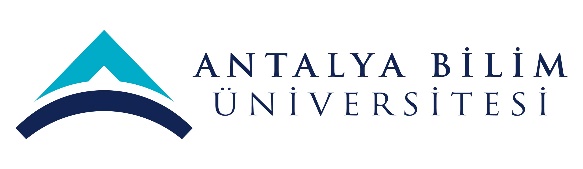 AKTS DERS TANITIM FORMUAKTS DERS TANITIM FORMUAKTS DERS TANITIM FORMUAKTS DERS TANITIM FORMUAKTS DERS TANITIM FORMUAKTS DERS TANITIM FORMUAKTS DERS TANITIM FORMUAKTS DERS TANITIM FORMUAKTS DERS TANITIM FORMUAKTS DERS TANITIM FORMUAKTS DERS TANITIM FORMUAKTS DERS TANITIM FORMUAKTS DERS TANITIM FORMUAKTS DERS TANITIM FORMUAKTS DERS TANITIM FORMUAKTS DERS TANITIM FORMUAKTS DERS TANITIM FORMUAKTS DERS TANITIM FORMUAKTS DERS TANITIM FORMUAKTS DERS TANITIM FORMUAKTS DERS TANITIM FORMU	I. BÖLÜM (Senato Onayı)	I. BÖLÜM (Senato Onayı)	I. BÖLÜM (Senato Onayı)	I. BÖLÜM (Senato Onayı)	I. BÖLÜM (Senato Onayı)	I. BÖLÜM (Senato Onayı)	I. BÖLÜM (Senato Onayı)	I. BÖLÜM (Senato Onayı)	I. BÖLÜM (Senato Onayı)	I. BÖLÜM (Senato Onayı)	I. BÖLÜM (Senato Onayı)	I. BÖLÜM (Senato Onayı)	I. BÖLÜM (Senato Onayı)	I. BÖLÜM (Senato Onayı)	I. BÖLÜM (Senato Onayı)	I. BÖLÜM (Senato Onayı)	I. BÖLÜM (Senato Onayı)	I. BÖLÜM (Senato Onayı)	I. BÖLÜM (Senato Onayı)	I. BÖLÜM (Senato Onayı)	I. BÖLÜM (Senato Onayı)	I. BÖLÜM (Senato Onayı)Dersi Açan Fakülte /YOİktisadi İdari Bilimler Fakültesiİktisadi İdari Bilimler Fakültesiİktisadi İdari Bilimler Fakültesiİktisadi İdari Bilimler Fakültesiİktisadi İdari Bilimler Fakültesiİktisadi İdari Bilimler Fakültesiİktisadi İdari Bilimler Fakültesiİktisadi İdari Bilimler Fakültesiİktisadi İdari Bilimler Fakültesiİktisadi İdari Bilimler Fakültesiİktisadi İdari Bilimler Fakültesiİktisadi İdari Bilimler Fakültesiİktisadi İdari Bilimler Fakültesiİktisadi İdari Bilimler Fakültesiİktisadi İdari Bilimler Fakültesiİktisadi İdari Bilimler Fakültesiİktisadi İdari Bilimler Fakültesiİktisadi İdari Bilimler Fakültesiİktisadi İdari Bilimler Fakültesiİktisadi İdari Bilimler Fakültesiİktisadi İdari Bilimler FakültesiDersi Açan BölümSiyaset Bilimi ve Uluslararası İlişkilerSiyaset Bilimi ve Uluslararası İlişkilerSiyaset Bilimi ve Uluslararası İlişkilerSiyaset Bilimi ve Uluslararası İlişkilerSiyaset Bilimi ve Uluslararası İlişkilerSiyaset Bilimi ve Uluslararası İlişkilerSiyaset Bilimi ve Uluslararası İlişkilerSiyaset Bilimi ve Uluslararası İlişkilerSiyaset Bilimi ve Uluslararası İlişkilerSiyaset Bilimi ve Uluslararası İlişkilerSiyaset Bilimi ve Uluslararası İlişkilerSiyaset Bilimi ve Uluslararası İlişkilerSiyaset Bilimi ve Uluslararası İlişkilerSiyaset Bilimi ve Uluslararası İlişkilerSiyaset Bilimi ve Uluslararası İlişkilerSiyaset Bilimi ve Uluslararası İlişkilerSiyaset Bilimi ve Uluslararası İlişkilerSiyaset Bilimi ve Uluslararası İlişkilerSiyaset Bilimi ve Uluslararası İlişkilerSiyaset Bilimi ve Uluslararası İlişkilerSiyaset Bilimi ve Uluslararası İlişkilerDersi Alan Program (lar)Lisans- Siyaset Bilimi ve Uluslararası İlişkilerLisans- Siyaset Bilimi ve Uluslararası İlişkilerLisans- Siyaset Bilimi ve Uluslararası İlişkilerLisans- Siyaset Bilimi ve Uluslararası İlişkilerLisans- Siyaset Bilimi ve Uluslararası İlişkilerLisans- Siyaset Bilimi ve Uluslararası İlişkilerLisans- Siyaset Bilimi ve Uluslararası İlişkilerLisans- Siyaset Bilimi ve Uluslararası İlişkilerLisans- Siyaset Bilimi ve Uluslararası İlişkilerLisans- Siyaset Bilimi ve Uluslararası İlişkilerLisans- Siyaset Bilimi ve Uluslararası İlişkilerLisans- Siyaset Bilimi ve Uluslararası İlişkilerLisans- Siyaset Bilimi ve Uluslararası İlişkilerLisans- Siyaset Bilimi ve Uluslararası İlişkilerLisans- Siyaset Bilimi ve Uluslararası İlişkilerLisans- Siyaset Bilimi ve Uluslararası İlişkilerSeçmeliSeçmeliSeçmeliSeçmeliSeçmeliDersi Alan Program (lar)Dersi Alan Program (lar)Ders Kodu POLS 426POLS 426POLS 426POLS 426POLS 426POLS 426POLS 426POLS 426POLS 426POLS 426POLS 426POLS 426POLS 426POLS 426POLS 426POLS 426POLS 426POLS 426POLS 426POLS 426POLS 426Ders AdıPolitika ve Toplumsal CinsiyetPolitika ve Toplumsal CinsiyetPolitika ve Toplumsal CinsiyetPolitika ve Toplumsal CinsiyetPolitika ve Toplumsal CinsiyetPolitika ve Toplumsal CinsiyetPolitika ve Toplumsal CinsiyetPolitika ve Toplumsal CinsiyetPolitika ve Toplumsal CinsiyetPolitika ve Toplumsal CinsiyetPolitika ve Toplumsal CinsiyetPolitika ve Toplumsal CinsiyetPolitika ve Toplumsal CinsiyetPolitika ve Toplumsal CinsiyetPolitika ve Toplumsal CinsiyetPolitika ve Toplumsal CinsiyetPolitika ve Toplumsal CinsiyetPolitika ve Toplumsal CinsiyetPolitika ve Toplumsal CinsiyetPolitika ve Toplumsal CinsiyetPolitika ve Toplumsal CinsiyetÖğretim dili İngilizceİngilizceİngilizceİngilizceİngilizceİngilizceİngilizceİngilizceİngilizceİngilizceİngilizceİngilizceİngilizceİngilizceİngilizceİngilizceİngilizceİngilizceİngilizceİngilizceİngilizceDers TürüDers/Konu anlatımı ve seminerDers/Konu anlatımı ve seminerDers/Konu anlatımı ve seminerDers/Konu anlatımı ve seminerDers/Konu anlatımı ve seminerDers/Konu anlatımı ve seminerDers/Konu anlatımı ve seminerDers/Konu anlatımı ve seminerDers/Konu anlatımı ve seminerDers/Konu anlatımı ve seminerDers/Konu anlatımı ve seminerDers/Konu anlatımı ve seminerDers/Konu anlatımı ve seminerDers/Konu anlatımı ve seminerDers/Konu anlatımı ve seminerDers/Konu anlatımı ve seminerDers/Konu anlatımı ve seminerDers/Konu anlatımı ve seminerDers/Konu anlatımı ve seminerDers/Konu anlatımı ve seminerDers/Konu anlatımı ve seminerDers SeviyesiLisansLisansLisansLisansLisansLisansLisansLisansLisansLisansLisansLisansLisansLisansLisansLisansLisansLisansLisansLisansLisansHaftalık Ders SaatiDers: 3Ders: 3Ders: 3Ders: 3Ders: 3Lab: Lab: Lab: Lab: Lab: Lab: Uygulama:1Uygulama:1Uygulama:1Uygulama:1Uygulama:1Uygulama:1Diğer: Diğer: Diğer: Diğer: AKTS Kredisi666666666666666666666Notlandırma TürüHarf NotuHarf NotuHarf NotuHarf NotuHarf NotuHarf NotuHarf NotuHarf NotuHarf NotuHarf NotuHarf NotuHarf NotuHarf NotuHarf NotuHarf NotuHarf NotuHarf NotuHarf NotuHarf NotuHarf NotuHarf NotuÖn koşul/lar---------------------Yan koşul/lar---------------------Kayıt KısıtlamasıLisans Programının ilk 2 dönemini tamamlayan öğrenciler bu dersi ilerleyen dönemlerde Alan Seçmeli olarak alabilirlerLisans Programının ilk 2 dönemini tamamlayan öğrenciler bu dersi ilerleyen dönemlerde Alan Seçmeli olarak alabilirlerLisans Programının ilk 2 dönemini tamamlayan öğrenciler bu dersi ilerleyen dönemlerde Alan Seçmeli olarak alabilirlerLisans Programının ilk 2 dönemini tamamlayan öğrenciler bu dersi ilerleyen dönemlerde Alan Seçmeli olarak alabilirlerLisans Programının ilk 2 dönemini tamamlayan öğrenciler bu dersi ilerleyen dönemlerde Alan Seçmeli olarak alabilirlerLisans Programının ilk 2 dönemini tamamlayan öğrenciler bu dersi ilerleyen dönemlerde Alan Seçmeli olarak alabilirlerLisans Programının ilk 2 dönemini tamamlayan öğrenciler bu dersi ilerleyen dönemlerde Alan Seçmeli olarak alabilirlerLisans Programının ilk 2 dönemini tamamlayan öğrenciler bu dersi ilerleyen dönemlerde Alan Seçmeli olarak alabilirlerLisans Programının ilk 2 dönemini tamamlayan öğrenciler bu dersi ilerleyen dönemlerde Alan Seçmeli olarak alabilirlerLisans Programının ilk 2 dönemini tamamlayan öğrenciler bu dersi ilerleyen dönemlerde Alan Seçmeli olarak alabilirlerLisans Programının ilk 2 dönemini tamamlayan öğrenciler bu dersi ilerleyen dönemlerde Alan Seçmeli olarak alabilirlerLisans Programının ilk 2 dönemini tamamlayan öğrenciler bu dersi ilerleyen dönemlerde Alan Seçmeli olarak alabilirlerLisans Programının ilk 2 dönemini tamamlayan öğrenciler bu dersi ilerleyen dönemlerde Alan Seçmeli olarak alabilirlerLisans Programının ilk 2 dönemini tamamlayan öğrenciler bu dersi ilerleyen dönemlerde Alan Seçmeli olarak alabilirlerLisans Programının ilk 2 dönemini tamamlayan öğrenciler bu dersi ilerleyen dönemlerde Alan Seçmeli olarak alabilirlerLisans Programının ilk 2 dönemini tamamlayan öğrenciler bu dersi ilerleyen dönemlerde Alan Seçmeli olarak alabilirlerLisans Programının ilk 2 dönemini tamamlayan öğrenciler bu dersi ilerleyen dönemlerde Alan Seçmeli olarak alabilirlerLisans Programının ilk 2 dönemini tamamlayan öğrenciler bu dersi ilerleyen dönemlerde Alan Seçmeli olarak alabilirlerLisans Programının ilk 2 dönemini tamamlayan öğrenciler bu dersi ilerleyen dönemlerde Alan Seçmeli olarak alabilirlerLisans Programının ilk 2 dönemini tamamlayan öğrenciler bu dersi ilerleyen dönemlerde Alan Seçmeli olarak alabilirlerLisans Programının ilk 2 dönemini tamamlayan öğrenciler bu dersi ilerleyen dönemlerde Alan Seçmeli olarak alabilirlerDersin Amacı Dersin birincil amacı öğrencilere toplumsal cinsiyet kavramını tanıtmak; toplumsal cinsiyetin temelleri, yapısı ve etkileri hakkında bilgi vermektir. Toplumsal cinsiyetin hem ulusal hem de ulus-ötesi düzlemlerde farklı alanlardaki yansımaları ele alınacaktır.Dersin birincil amacı öğrencilere toplumsal cinsiyet kavramını tanıtmak; toplumsal cinsiyetin temelleri, yapısı ve etkileri hakkında bilgi vermektir. Toplumsal cinsiyetin hem ulusal hem de ulus-ötesi düzlemlerde farklı alanlardaki yansımaları ele alınacaktır.Dersin birincil amacı öğrencilere toplumsal cinsiyet kavramını tanıtmak; toplumsal cinsiyetin temelleri, yapısı ve etkileri hakkında bilgi vermektir. Toplumsal cinsiyetin hem ulusal hem de ulus-ötesi düzlemlerde farklı alanlardaki yansımaları ele alınacaktır.Dersin birincil amacı öğrencilere toplumsal cinsiyet kavramını tanıtmak; toplumsal cinsiyetin temelleri, yapısı ve etkileri hakkında bilgi vermektir. Toplumsal cinsiyetin hem ulusal hem de ulus-ötesi düzlemlerde farklı alanlardaki yansımaları ele alınacaktır.Dersin birincil amacı öğrencilere toplumsal cinsiyet kavramını tanıtmak; toplumsal cinsiyetin temelleri, yapısı ve etkileri hakkında bilgi vermektir. Toplumsal cinsiyetin hem ulusal hem de ulus-ötesi düzlemlerde farklı alanlardaki yansımaları ele alınacaktır.Dersin birincil amacı öğrencilere toplumsal cinsiyet kavramını tanıtmak; toplumsal cinsiyetin temelleri, yapısı ve etkileri hakkında bilgi vermektir. Toplumsal cinsiyetin hem ulusal hem de ulus-ötesi düzlemlerde farklı alanlardaki yansımaları ele alınacaktır.Dersin birincil amacı öğrencilere toplumsal cinsiyet kavramını tanıtmak; toplumsal cinsiyetin temelleri, yapısı ve etkileri hakkında bilgi vermektir. Toplumsal cinsiyetin hem ulusal hem de ulus-ötesi düzlemlerde farklı alanlardaki yansımaları ele alınacaktır.Dersin birincil amacı öğrencilere toplumsal cinsiyet kavramını tanıtmak; toplumsal cinsiyetin temelleri, yapısı ve etkileri hakkında bilgi vermektir. Toplumsal cinsiyetin hem ulusal hem de ulus-ötesi düzlemlerde farklı alanlardaki yansımaları ele alınacaktır.Dersin birincil amacı öğrencilere toplumsal cinsiyet kavramını tanıtmak; toplumsal cinsiyetin temelleri, yapısı ve etkileri hakkında bilgi vermektir. Toplumsal cinsiyetin hem ulusal hem de ulus-ötesi düzlemlerde farklı alanlardaki yansımaları ele alınacaktır.Dersin birincil amacı öğrencilere toplumsal cinsiyet kavramını tanıtmak; toplumsal cinsiyetin temelleri, yapısı ve etkileri hakkında bilgi vermektir. Toplumsal cinsiyetin hem ulusal hem de ulus-ötesi düzlemlerde farklı alanlardaki yansımaları ele alınacaktır.Dersin birincil amacı öğrencilere toplumsal cinsiyet kavramını tanıtmak; toplumsal cinsiyetin temelleri, yapısı ve etkileri hakkında bilgi vermektir. Toplumsal cinsiyetin hem ulusal hem de ulus-ötesi düzlemlerde farklı alanlardaki yansımaları ele alınacaktır.Dersin birincil amacı öğrencilere toplumsal cinsiyet kavramını tanıtmak; toplumsal cinsiyetin temelleri, yapısı ve etkileri hakkında bilgi vermektir. Toplumsal cinsiyetin hem ulusal hem de ulus-ötesi düzlemlerde farklı alanlardaki yansımaları ele alınacaktır.Dersin birincil amacı öğrencilere toplumsal cinsiyet kavramını tanıtmak; toplumsal cinsiyetin temelleri, yapısı ve etkileri hakkında bilgi vermektir. Toplumsal cinsiyetin hem ulusal hem de ulus-ötesi düzlemlerde farklı alanlardaki yansımaları ele alınacaktır.Dersin birincil amacı öğrencilere toplumsal cinsiyet kavramını tanıtmak; toplumsal cinsiyetin temelleri, yapısı ve etkileri hakkında bilgi vermektir. Toplumsal cinsiyetin hem ulusal hem de ulus-ötesi düzlemlerde farklı alanlardaki yansımaları ele alınacaktır.Dersin birincil amacı öğrencilere toplumsal cinsiyet kavramını tanıtmak; toplumsal cinsiyetin temelleri, yapısı ve etkileri hakkında bilgi vermektir. Toplumsal cinsiyetin hem ulusal hem de ulus-ötesi düzlemlerde farklı alanlardaki yansımaları ele alınacaktır.Dersin birincil amacı öğrencilere toplumsal cinsiyet kavramını tanıtmak; toplumsal cinsiyetin temelleri, yapısı ve etkileri hakkında bilgi vermektir. Toplumsal cinsiyetin hem ulusal hem de ulus-ötesi düzlemlerde farklı alanlardaki yansımaları ele alınacaktır.Dersin birincil amacı öğrencilere toplumsal cinsiyet kavramını tanıtmak; toplumsal cinsiyetin temelleri, yapısı ve etkileri hakkında bilgi vermektir. Toplumsal cinsiyetin hem ulusal hem de ulus-ötesi düzlemlerde farklı alanlardaki yansımaları ele alınacaktır.Dersin birincil amacı öğrencilere toplumsal cinsiyet kavramını tanıtmak; toplumsal cinsiyetin temelleri, yapısı ve etkileri hakkında bilgi vermektir. Toplumsal cinsiyetin hem ulusal hem de ulus-ötesi düzlemlerde farklı alanlardaki yansımaları ele alınacaktır.Dersin birincil amacı öğrencilere toplumsal cinsiyet kavramını tanıtmak; toplumsal cinsiyetin temelleri, yapısı ve etkileri hakkında bilgi vermektir. Toplumsal cinsiyetin hem ulusal hem de ulus-ötesi düzlemlerde farklı alanlardaki yansımaları ele alınacaktır.Dersin birincil amacı öğrencilere toplumsal cinsiyet kavramını tanıtmak; toplumsal cinsiyetin temelleri, yapısı ve etkileri hakkında bilgi vermektir. Toplumsal cinsiyetin hem ulusal hem de ulus-ötesi düzlemlerde farklı alanlardaki yansımaları ele alınacaktır.Dersin birincil amacı öğrencilere toplumsal cinsiyet kavramını tanıtmak; toplumsal cinsiyetin temelleri, yapısı ve etkileri hakkında bilgi vermektir. Toplumsal cinsiyetin hem ulusal hem de ulus-ötesi düzlemlerde farklı alanlardaki yansımaları ele alınacaktır.Ders İçeriği Ulusal ve uluslararası siyasetin öne çıkan konularında toplumsal cinsiyetin rolü ele alınacağı gibi, göz ardı edilen, baskılanan, dışlanan kimlikler ve konular da dersin kapsamına girmektedir. Savaş, güvenlik, şiddet, politik ekonomi, kalkınma, insan hakları, etik, göç, insan kaçakçılığı toplumsal cinsiyet boyutu ile ele alınacak konulardır.Ulusal ve uluslararası siyasetin öne çıkan konularında toplumsal cinsiyetin rolü ele alınacağı gibi, göz ardı edilen, baskılanan, dışlanan kimlikler ve konular da dersin kapsamına girmektedir. Savaş, güvenlik, şiddet, politik ekonomi, kalkınma, insan hakları, etik, göç, insan kaçakçılığı toplumsal cinsiyet boyutu ile ele alınacak konulardır.Ulusal ve uluslararası siyasetin öne çıkan konularında toplumsal cinsiyetin rolü ele alınacağı gibi, göz ardı edilen, baskılanan, dışlanan kimlikler ve konular da dersin kapsamına girmektedir. Savaş, güvenlik, şiddet, politik ekonomi, kalkınma, insan hakları, etik, göç, insan kaçakçılığı toplumsal cinsiyet boyutu ile ele alınacak konulardır.Ulusal ve uluslararası siyasetin öne çıkan konularında toplumsal cinsiyetin rolü ele alınacağı gibi, göz ardı edilen, baskılanan, dışlanan kimlikler ve konular da dersin kapsamına girmektedir. Savaş, güvenlik, şiddet, politik ekonomi, kalkınma, insan hakları, etik, göç, insan kaçakçılığı toplumsal cinsiyet boyutu ile ele alınacak konulardır.Ulusal ve uluslararası siyasetin öne çıkan konularında toplumsal cinsiyetin rolü ele alınacağı gibi, göz ardı edilen, baskılanan, dışlanan kimlikler ve konular da dersin kapsamına girmektedir. Savaş, güvenlik, şiddet, politik ekonomi, kalkınma, insan hakları, etik, göç, insan kaçakçılığı toplumsal cinsiyet boyutu ile ele alınacak konulardır.Ulusal ve uluslararası siyasetin öne çıkan konularında toplumsal cinsiyetin rolü ele alınacağı gibi, göz ardı edilen, baskılanan, dışlanan kimlikler ve konular da dersin kapsamına girmektedir. Savaş, güvenlik, şiddet, politik ekonomi, kalkınma, insan hakları, etik, göç, insan kaçakçılığı toplumsal cinsiyet boyutu ile ele alınacak konulardır.Ulusal ve uluslararası siyasetin öne çıkan konularında toplumsal cinsiyetin rolü ele alınacağı gibi, göz ardı edilen, baskılanan, dışlanan kimlikler ve konular da dersin kapsamına girmektedir. Savaş, güvenlik, şiddet, politik ekonomi, kalkınma, insan hakları, etik, göç, insan kaçakçılığı toplumsal cinsiyet boyutu ile ele alınacak konulardır.Ulusal ve uluslararası siyasetin öne çıkan konularında toplumsal cinsiyetin rolü ele alınacağı gibi, göz ardı edilen, baskılanan, dışlanan kimlikler ve konular da dersin kapsamına girmektedir. Savaş, güvenlik, şiddet, politik ekonomi, kalkınma, insan hakları, etik, göç, insan kaçakçılığı toplumsal cinsiyet boyutu ile ele alınacak konulardır.Ulusal ve uluslararası siyasetin öne çıkan konularında toplumsal cinsiyetin rolü ele alınacağı gibi, göz ardı edilen, baskılanan, dışlanan kimlikler ve konular da dersin kapsamına girmektedir. Savaş, güvenlik, şiddet, politik ekonomi, kalkınma, insan hakları, etik, göç, insan kaçakçılığı toplumsal cinsiyet boyutu ile ele alınacak konulardır.Ulusal ve uluslararası siyasetin öne çıkan konularında toplumsal cinsiyetin rolü ele alınacağı gibi, göz ardı edilen, baskılanan, dışlanan kimlikler ve konular da dersin kapsamına girmektedir. Savaş, güvenlik, şiddet, politik ekonomi, kalkınma, insan hakları, etik, göç, insan kaçakçılığı toplumsal cinsiyet boyutu ile ele alınacak konulardır.Ulusal ve uluslararası siyasetin öne çıkan konularında toplumsal cinsiyetin rolü ele alınacağı gibi, göz ardı edilen, baskılanan, dışlanan kimlikler ve konular da dersin kapsamına girmektedir. Savaş, güvenlik, şiddet, politik ekonomi, kalkınma, insan hakları, etik, göç, insan kaçakçılığı toplumsal cinsiyet boyutu ile ele alınacak konulardır.Ulusal ve uluslararası siyasetin öne çıkan konularında toplumsal cinsiyetin rolü ele alınacağı gibi, göz ardı edilen, baskılanan, dışlanan kimlikler ve konular da dersin kapsamına girmektedir. Savaş, güvenlik, şiddet, politik ekonomi, kalkınma, insan hakları, etik, göç, insan kaçakçılığı toplumsal cinsiyet boyutu ile ele alınacak konulardır.Ulusal ve uluslararası siyasetin öne çıkan konularında toplumsal cinsiyetin rolü ele alınacağı gibi, göz ardı edilen, baskılanan, dışlanan kimlikler ve konular da dersin kapsamına girmektedir. Savaş, güvenlik, şiddet, politik ekonomi, kalkınma, insan hakları, etik, göç, insan kaçakçılığı toplumsal cinsiyet boyutu ile ele alınacak konulardır.Ulusal ve uluslararası siyasetin öne çıkan konularında toplumsal cinsiyetin rolü ele alınacağı gibi, göz ardı edilen, baskılanan, dışlanan kimlikler ve konular da dersin kapsamına girmektedir. Savaş, güvenlik, şiddet, politik ekonomi, kalkınma, insan hakları, etik, göç, insan kaçakçılığı toplumsal cinsiyet boyutu ile ele alınacak konulardır.Ulusal ve uluslararası siyasetin öne çıkan konularında toplumsal cinsiyetin rolü ele alınacağı gibi, göz ardı edilen, baskılanan, dışlanan kimlikler ve konular da dersin kapsamına girmektedir. Savaş, güvenlik, şiddet, politik ekonomi, kalkınma, insan hakları, etik, göç, insan kaçakçılığı toplumsal cinsiyet boyutu ile ele alınacak konulardır.Ulusal ve uluslararası siyasetin öne çıkan konularında toplumsal cinsiyetin rolü ele alınacağı gibi, göz ardı edilen, baskılanan, dışlanan kimlikler ve konular da dersin kapsamına girmektedir. Savaş, güvenlik, şiddet, politik ekonomi, kalkınma, insan hakları, etik, göç, insan kaçakçılığı toplumsal cinsiyet boyutu ile ele alınacak konulardır.Ulusal ve uluslararası siyasetin öne çıkan konularında toplumsal cinsiyetin rolü ele alınacağı gibi, göz ardı edilen, baskılanan, dışlanan kimlikler ve konular da dersin kapsamına girmektedir. Savaş, güvenlik, şiddet, politik ekonomi, kalkınma, insan hakları, etik, göç, insan kaçakçılığı toplumsal cinsiyet boyutu ile ele alınacak konulardır.Ulusal ve uluslararası siyasetin öne çıkan konularında toplumsal cinsiyetin rolü ele alınacağı gibi, göz ardı edilen, baskılanan, dışlanan kimlikler ve konular da dersin kapsamına girmektedir. Savaş, güvenlik, şiddet, politik ekonomi, kalkınma, insan hakları, etik, göç, insan kaçakçılığı toplumsal cinsiyet boyutu ile ele alınacak konulardır.Ulusal ve uluslararası siyasetin öne çıkan konularında toplumsal cinsiyetin rolü ele alınacağı gibi, göz ardı edilen, baskılanan, dışlanan kimlikler ve konular da dersin kapsamına girmektedir. Savaş, güvenlik, şiddet, politik ekonomi, kalkınma, insan hakları, etik, göç, insan kaçakçılığı toplumsal cinsiyet boyutu ile ele alınacak konulardır.Ulusal ve uluslararası siyasetin öne çıkan konularında toplumsal cinsiyetin rolü ele alınacağı gibi, göz ardı edilen, baskılanan, dışlanan kimlikler ve konular da dersin kapsamına girmektedir. Savaş, güvenlik, şiddet, politik ekonomi, kalkınma, insan hakları, etik, göç, insan kaçakçılığı toplumsal cinsiyet boyutu ile ele alınacak konulardır.Ulusal ve uluslararası siyasetin öne çıkan konularında toplumsal cinsiyetin rolü ele alınacağı gibi, göz ardı edilen, baskılanan, dışlanan kimlikler ve konular da dersin kapsamına girmektedir. Savaş, güvenlik, şiddet, politik ekonomi, kalkınma, insan hakları, etik, göç, insan kaçakçılığı toplumsal cinsiyet boyutu ile ele alınacak konulardır.ÖÇ1Toplumsal cinsiyet, cinsel kimlik, ataerkil yapı, kesişimsellik başta olmak üzere alanın temel kavramlarının öğrenilmesiToplumsal cinsiyet çalışmalarında öne çıkan teorik perrspektiflerrin öğrenilmesiSiyasetin farklı alanlarında toplumsal cinsiyetin rolünün ayırtedilmesiKüresel düzlemde toplumsal cinsiyetin rolünün araştırılmasıToplumsal cinsiyetin gündelik hayatta oynadığı rol üzerine eleştirel düüşnme tarzının geliştirilmesiHem yazılı hem de sözlü olarak toplumsal cinsiyet bağlamında düşüncelerini ifade etme yeteneğinin geliştirilmesiToplumsal cinsiyet, cinsel kimlik, ataerkil yapı, kesişimsellik başta olmak üzere alanın temel kavramlarının öğrenilmesiToplumsal cinsiyet çalışmalarında öne çıkan teorik perrspektiflerrin öğrenilmesiSiyasetin farklı alanlarında toplumsal cinsiyetin rolünün ayırtedilmesiKüresel düzlemde toplumsal cinsiyetin rolünün araştırılmasıToplumsal cinsiyetin gündelik hayatta oynadığı rol üzerine eleştirel düüşnme tarzının geliştirilmesiHem yazılı hem de sözlü olarak toplumsal cinsiyet bağlamında düşüncelerini ifade etme yeteneğinin geliştirilmesiToplumsal cinsiyet, cinsel kimlik, ataerkil yapı, kesişimsellik başta olmak üzere alanın temel kavramlarının öğrenilmesiToplumsal cinsiyet çalışmalarında öne çıkan teorik perrspektiflerrin öğrenilmesiSiyasetin farklı alanlarında toplumsal cinsiyetin rolünün ayırtedilmesiKüresel düzlemde toplumsal cinsiyetin rolünün araştırılmasıToplumsal cinsiyetin gündelik hayatta oynadığı rol üzerine eleştirel düüşnme tarzının geliştirilmesiHem yazılı hem de sözlü olarak toplumsal cinsiyet bağlamında düşüncelerini ifade etme yeteneğinin geliştirilmesiToplumsal cinsiyet, cinsel kimlik, ataerkil yapı, kesişimsellik başta olmak üzere alanın temel kavramlarının öğrenilmesiToplumsal cinsiyet çalışmalarında öne çıkan teorik perrspektiflerrin öğrenilmesiSiyasetin farklı alanlarında toplumsal cinsiyetin rolünün ayırtedilmesiKüresel düzlemde toplumsal cinsiyetin rolünün araştırılmasıToplumsal cinsiyetin gündelik hayatta oynadığı rol üzerine eleştirel düüşnme tarzının geliştirilmesiHem yazılı hem de sözlü olarak toplumsal cinsiyet bağlamında düşüncelerini ifade etme yeteneğinin geliştirilmesiToplumsal cinsiyet, cinsel kimlik, ataerkil yapı, kesişimsellik başta olmak üzere alanın temel kavramlarının öğrenilmesiToplumsal cinsiyet çalışmalarında öne çıkan teorik perrspektiflerrin öğrenilmesiSiyasetin farklı alanlarında toplumsal cinsiyetin rolünün ayırtedilmesiKüresel düzlemde toplumsal cinsiyetin rolünün araştırılmasıToplumsal cinsiyetin gündelik hayatta oynadığı rol üzerine eleştirel düüşnme tarzının geliştirilmesiHem yazılı hem de sözlü olarak toplumsal cinsiyet bağlamında düşüncelerini ifade etme yeteneğinin geliştirilmesiToplumsal cinsiyet, cinsel kimlik, ataerkil yapı, kesişimsellik başta olmak üzere alanın temel kavramlarının öğrenilmesiToplumsal cinsiyet çalışmalarında öne çıkan teorik perrspektiflerrin öğrenilmesiSiyasetin farklı alanlarında toplumsal cinsiyetin rolünün ayırtedilmesiKüresel düzlemde toplumsal cinsiyetin rolünün araştırılmasıToplumsal cinsiyetin gündelik hayatta oynadığı rol üzerine eleştirel düüşnme tarzının geliştirilmesiHem yazılı hem de sözlü olarak toplumsal cinsiyet bağlamında düşüncelerini ifade etme yeteneğinin geliştirilmesiToplumsal cinsiyet, cinsel kimlik, ataerkil yapı, kesişimsellik başta olmak üzere alanın temel kavramlarının öğrenilmesiToplumsal cinsiyet çalışmalarında öne çıkan teorik perrspektiflerrin öğrenilmesiSiyasetin farklı alanlarında toplumsal cinsiyetin rolünün ayırtedilmesiKüresel düzlemde toplumsal cinsiyetin rolünün araştırılmasıToplumsal cinsiyetin gündelik hayatta oynadığı rol üzerine eleştirel düüşnme tarzının geliştirilmesiHem yazılı hem de sözlü olarak toplumsal cinsiyet bağlamında düşüncelerini ifade etme yeteneğinin geliştirilmesiToplumsal cinsiyet, cinsel kimlik, ataerkil yapı, kesişimsellik başta olmak üzere alanın temel kavramlarının öğrenilmesiToplumsal cinsiyet çalışmalarında öne çıkan teorik perrspektiflerrin öğrenilmesiSiyasetin farklı alanlarında toplumsal cinsiyetin rolünün ayırtedilmesiKüresel düzlemde toplumsal cinsiyetin rolünün araştırılmasıToplumsal cinsiyetin gündelik hayatta oynadığı rol üzerine eleştirel düüşnme tarzının geliştirilmesiHem yazılı hem de sözlü olarak toplumsal cinsiyet bağlamında düşüncelerini ifade etme yeteneğinin geliştirilmesiToplumsal cinsiyet, cinsel kimlik, ataerkil yapı, kesişimsellik başta olmak üzere alanın temel kavramlarının öğrenilmesiToplumsal cinsiyet çalışmalarında öne çıkan teorik perrspektiflerrin öğrenilmesiSiyasetin farklı alanlarında toplumsal cinsiyetin rolünün ayırtedilmesiKüresel düzlemde toplumsal cinsiyetin rolünün araştırılmasıToplumsal cinsiyetin gündelik hayatta oynadığı rol üzerine eleştirel düüşnme tarzının geliştirilmesiHem yazılı hem de sözlü olarak toplumsal cinsiyet bağlamında düşüncelerini ifade etme yeteneğinin geliştirilmesiToplumsal cinsiyet, cinsel kimlik, ataerkil yapı, kesişimsellik başta olmak üzere alanın temel kavramlarının öğrenilmesiToplumsal cinsiyet çalışmalarında öne çıkan teorik perrspektiflerrin öğrenilmesiSiyasetin farklı alanlarında toplumsal cinsiyetin rolünün ayırtedilmesiKüresel düzlemde toplumsal cinsiyetin rolünün araştırılmasıToplumsal cinsiyetin gündelik hayatta oynadığı rol üzerine eleştirel düüşnme tarzının geliştirilmesiHem yazılı hem de sözlü olarak toplumsal cinsiyet bağlamında düşüncelerini ifade etme yeteneğinin geliştirilmesiToplumsal cinsiyet, cinsel kimlik, ataerkil yapı, kesişimsellik başta olmak üzere alanın temel kavramlarının öğrenilmesiToplumsal cinsiyet çalışmalarında öne çıkan teorik perrspektiflerrin öğrenilmesiSiyasetin farklı alanlarında toplumsal cinsiyetin rolünün ayırtedilmesiKüresel düzlemde toplumsal cinsiyetin rolünün araştırılmasıToplumsal cinsiyetin gündelik hayatta oynadığı rol üzerine eleştirel düüşnme tarzının geliştirilmesiHem yazılı hem de sözlü olarak toplumsal cinsiyet bağlamında düşüncelerini ifade etme yeteneğinin geliştirilmesiToplumsal cinsiyet, cinsel kimlik, ataerkil yapı, kesişimsellik başta olmak üzere alanın temel kavramlarının öğrenilmesiToplumsal cinsiyet çalışmalarında öne çıkan teorik perrspektiflerrin öğrenilmesiSiyasetin farklı alanlarında toplumsal cinsiyetin rolünün ayırtedilmesiKüresel düzlemde toplumsal cinsiyetin rolünün araştırılmasıToplumsal cinsiyetin gündelik hayatta oynadığı rol üzerine eleştirel düüşnme tarzının geliştirilmesiHem yazılı hem de sözlü olarak toplumsal cinsiyet bağlamında düşüncelerini ifade etme yeteneğinin geliştirilmesiToplumsal cinsiyet, cinsel kimlik, ataerkil yapı, kesişimsellik başta olmak üzere alanın temel kavramlarının öğrenilmesiToplumsal cinsiyet çalışmalarında öne çıkan teorik perrspektiflerrin öğrenilmesiSiyasetin farklı alanlarında toplumsal cinsiyetin rolünün ayırtedilmesiKüresel düzlemde toplumsal cinsiyetin rolünün araştırılmasıToplumsal cinsiyetin gündelik hayatta oynadığı rol üzerine eleştirel düüşnme tarzının geliştirilmesiHem yazılı hem de sözlü olarak toplumsal cinsiyet bağlamında düşüncelerini ifade etme yeteneğinin geliştirilmesiToplumsal cinsiyet, cinsel kimlik, ataerkil yapı, kesişimsellik başta olmak üzere alanın temel kavramlarının öğrenilmesiToplumsal cinsiyet çalışmalarında öne çıkan teorik perrspektiflerrin öğrenilmesiSiyasetin farklı alanlarında toplumsal cinsiyetin rolünün ayırtedilmesiKüresel düzlemde toplumsal cinsiyetin rolünün araştırılmasıToplumsal cinsiyetin gündelik hayatta oynadığı rol üzerine eleştirel düüşnme tarzının geliştirilmesiHem yazılı hem de sözlü olarak toplumsal cinsiyet bağlamında düşüncelerini ifade etme yeteneğinin geliştirilmesiToplumsal cinsiyet, cinsel kimlik, ataerkil yapı, kesişimsellik başta olmak üzere alanın temel kavramlarının öğrenilmesiToplumsal cinsiyet çalışmalarında öne çıkan teorik perrspektiflerrin öğrenilmesiSiyasetin farklı alanlarında toplumsal cinsiyetin rolünün ayırtedilmesiKüresel düzlemde toplumsal cinsiyetin rolünün araştırılmasıToplumsal cinsiyetin gündelik hayatta oynadığı rol üzerine eleştirel düüşnme tarzının geliştirilmesiHem yazılı hem de sözlü olarak toplumsal cinsiyet bağlamında düşüncelerini ifade etme yeteneğinin geliştirilmesiToplumsal cinsiyet, cinsel kimlik, ataerkil yapı, kesişimsellik başta olmak üzere alanın temel kavramlarının öğrenilmesiToplumsal cinsiyet çalışmalarında öne çıkan teorik perrspektiflerrin öğrenilmesiSiyasetin farklı alanlarında toplumsal cinsiyetin rolünün ayırtedilmesiKüresel düzlemde toplumsal cinsiyetin rolünün araştırılmasıToplumsal cinsiyetin gündelik hayatta oynadığı rol üzerine eleştirel düüşnme tarzının geliştirilmesiHem yazılı hem de sözlü olarak toplumsal cinsiyet bağlamında düşüncelerini ifade etme yeteneğinin geliştirilmesiToplumsal cinsiyet, cinsel kimlik, ataerkil yapı, kesişimsellik başta olmak üzere alanın temel kavramlarının öğrenilmesiToplumsal cinsiyet çalışmalarında öne çıkan teorik perrspektiflerrin öğrenilmesiSiyasetin farklı alanlarında toplumsal cinsiyetin rolünün ayırtedilmesiKüresel düzlemde toplumsal cinsiyetin rolünün araştırılmasıToplumsal cinsiyetin gündelik hayatta oynadığı rol üzerine eleştirel düüşnme tarzının geliştirilmesiHem yazılı hem de sözlü olarak toplumsal cinsiyet bağlamında düşüncelerini ifade etme yeteneğinin geliştirilmesiToplumsal cinsiyet, cinsel kimlik, ataerkil yapı, kesişimsellik başta olmak üzere alanın temel kavramlarının öğrenilmesiToplumsal cinsiyet çalışmalarında öne çıkan teorik perrspektiflerrin öğrenilmesiSiyasetin farklı alanlarında toplumsal cinsiyetin rolünün ayırtedilmesiKüresel düzlemde toplumsal cinsiyetin rolünün araştırılmasıToplumsal cinsiyetin gündelik hayatta oynadığı rol üzerine eleştirel düüşnme tarzının geliştirilmesiHem yazılı hem de sözlü olarak toplumsal cinsiyet bağlamında düşüncelerini ifade etme yeteneğinin geliştirilmesiToplumsal cinsiyet, cinsel kimlik, ataerkil yapı, kesişimsellik başta olmak üzere alanın temel kavramlarının öğrenilmesiToplumsal cinsiyet çalışmalarında öne çıkan teorik perrspektiflerrin öğrenilmesiSiyasetin farklı alanlarında toplumsal cinsiyetin rolünün ayırtedilmesiKüresel düzlemde toplumsal cinsiyetin rolünün araştırılmasıToplumsal cinsiyetin gündelik hayatta oynadığı rol üzerine eleştirel düüşnme tarzının geliştirilmesiHem yazılı hem de sözlü olarak toplumsal cinsiyet bağlamında düşüncelerini ifade etme yeteneğinin geliştirilmesiToplumsal cinsiyet, cinsel kimlik, ataerkil yapı, kesişimsellik başta olmak üzere alanın temel kavramlarının öğrenilmesiToplumsal cinsiyet çalışmalarında öne çıkan teorik perrspektiflerrin öğrenilmesiSiyasetin farklı alanlarında toplumsal cinsiyetin rolünün ayırtedilmesiKüresel düzlemde toplumsal cinsiyetin rolünün araştırılmasıToplumsal cinsiyetin gündelik hayatta oynadığı rol üzerine eleştirel düüşnme tarzının geliştirilmesiHem yazılı hem de sözlü olarak toplumsal cinsiyet bağlamında düşüncelerini ifade etme yeteneğinin geliştirilmesiÖÇ2Toplumsal cinsiyet, cinsel kimlik, ataerkil yapı, kesişimsellik başta olmak üzere alanın temel kavramlarının öğrenilmesiToplumsal cinsiyet çalışmalarında öne çıkan teorik perrspektiflerrin öğrenilmesiSiyasetin farklı alanlarında toplumsal cinsiyetin rolünün ayırtedilmesiKüresel düzlemde toplumsal cinsiyetin rolünün araştırılmasıToplumsal cinsiyetin gündelik hayatta oynadığı rol üzerine eleştirel düüşnme tarzının geliştirilmesiHem yazılı hem de sözlü olarak toplumsal cinsiyet bağlamında düşüncelerini ifade etme yeteneğinin geliştirilmesiToplumsal cinsiyet, cinsel kimlik, ataerkil yapı, kesişimsellik başta olmak üzere alanın temel kavramlarının öğrenilmesiToplumsal cinsiyet çalışmalarında öne çıkan teorik perrspektiflerrin öğrenilmesiSiyasetin farklı alanlarında toplumsal cinsiyetin rolünün ayırtedilmesiKüresel düzlemde toplumsal cinsiyetin rolünün araştırılmasıToplumsal cinsiyetin gündelik hayatta oynadığı rol üzerine eleştirel düüşnme tarzının geliştirilmesiHem yazılı hem de sözlü olarak toplumsal cinsiyet bağlamında düşüncelerini ifade etme yeteneğinin geliştirilmesiToplumsal cinsiyet, cinsel kimlik, ataerkil yapı, kesişimsellik başta olmak üzere alanın temel kavramlarının öğrenilmesiToplumsal cinsiyet çalışmalarında öne çıkan teorik perrspektiflerrin öğrenilmesiSiyasetin farklı alanlarında toplumsal cinsiyetin rolünün ayırtedilmesiKüresel düzlemde toplumsal cinsiyetin rolünün araştırılmasıToplumsal cinsiyetin gündelik hayatta oynadığı rol üzerine eleştirel düüşnme tarzının geliştirilmesiHem yazılı hem de sözlü olarak toplumsal cinsiyet bağlamında düşüncelerini ifade etme yeteneğinin geliştirilmesiToplumsal cinsiyet, cinsel kimlik, ataerkil yapı, kesişimsellik başta olmak üzere alanın temel kavramlarının öğrenilmesiToplumsal cinsiyet çalışmalarında öne çıkan teorik perrspektiflerrin öğrenilmesiSiyasetin farklı alanlarında toplumsal cinsiyetin rolünün ayırtedilmesiKüresel düzlemde toplumsal cinsiyetin rolünün araştırılmasıToplumsal cinsiyetin gündelik hayatta oynadığı rol üzerine eleştirel düüşnme tarzının geliştirilmesiHem yazılı hem de sözlü olarak toplumsal cinsiyet bağlamında düşüncelerini ifade etme yeteneğinin geliştirilmesiToplumsal cinsiyet, cinsel kimlik, ataerkil yapı, kesişimsellik başta olmak üzere alanın temel kavramlarının öğrenilmesiToplumsal cinsiyet çalışmalarında öne çıkan teorik perrspektiflerrin öğrenilmesiSiyasetin farklı alanlarında toplumsal cinsiyetin rolünün ayırtedilmesiKüresel düzlemde toplumsal cinsiyetin rolünün araştırılmasıToplumsal cinsiyetin gündelik hayatta oynadığı rol üzerine eleştirel düüşnme tarzının geliştirilmesiHem yazılı hem de sözlü olarak toplumsal cinsiyet bağlamında düşüncelerini ifade etme yeteneğinin geliştirilmesiToplumsal cinsiyet, cinsel kimlik, ataerkil yapı, kesişimsellik başta olmak üzere alanın temel kavramlarının öğrenilmesiToplumsal cinsiyet çalışmalarında öne çıkan teorik perrspektiflerrin öğrenilmesiSiyasetin farklı alanlarında toplumsal cinsiyetin rolünün ayırtedilmesiKüresel düzlemde toplumsal cinsiyetin rolünün araştırılmasıToplumsal cinsiyetin gündelik hayatta oynadığı rol üzerine eleştirel düüşnme tarzının geliştirilmesiHem yazılı hem de sözlü olarak toplumsal cinsiyet bağlamında düşüncelerini ifade etme yeteneğinin geliştirilmesiToplumsal cinsiyet, cinsel kimlik, ataerkil yapı, kesişimsellik başta olmak üzere alanın temel kavramlarının öğrenilmesiToplumsal cinsiyet çalışmalarında öne çıkan teorik perrspektiflerrin öğrenilmesiSiyasetin farklı alanlarında toplumsal cinsiyetin rolünün ayırtedilmesiKüresel düzlemde toplumsal cinsiyetin rolünün araştırılmasıToplumsal cinsiyetin gündelik hayatta oynadığı rol üzerine eleştirel düüşnme tarzının geliştirilmesiHem yazılı hem de sözlü olarak toplumsal cinsiyet bağlamında düşüncelerini ifade etme yeteneğinin geliştirilmesiToplumsal cinsiyet, cinsel kimlik, ataerkil yapı, kesişimsellik başta olmak üzere alanın temel kavramlarının öğrenilmesiToplumsal cinsiyet çalışmalarında öne çıkan teorik perrspektiflerrin öğrenilmesiSiyasetin farklı alanlarında toplumsal cinsiyetin rolünün ayırtedilmesiKüresel düzlemde toplumsal cinsiyetin rolünün araştırılmasıToplumsal cinsiyetin gündelik hayatta oynadığı rol üzerine eleştirel düüşnme tarzının geliştirilmesiHem yazılı hem de sözlü olarak toplumsal cinsiyet bağlamında düşüncelerini ifade etme yeteneğinin geliştirilmesiToplumsal cinsiyet, cinsel kimlik, ataerkil yapı, kesişimsellik başta olmak üzere alanın temel kavramlarının öğrenilmesiToplumsal cinsiyet çalışmalarında öne çıkan teorik perrspektiflerrin öğrenilmesiSiyasetin farklı alanlarında toplumsal cinsiyetin rolünün ayırtedilmesiKüresel düzlemde toplumsal cinsiyetin rolünün araştırılmasıToplumsal cinsiyetin gündelik hayatta oynadığı rol üzerine eleştirel düüşnme tarzının geliştirilmesiHem yazılı hem de sözlü olarak toplumsal cinsiyet bağlamında düşüncelerini ifade etme yeteneğinin geliştirilmesiToplumsal cinsiyet, cinsel kimlik, ataerkil yapı, kesişimsellik başta olmak üzere alanın temel kavramlarının öğrenilmesiToplumsal cinsiyet çalışmalarında öne çıkan teorik perrspektiflerrin öğrenilmesiSiyasetin farklı alanlarında toplumsal cinsiyetin rolünün ayırtedilmesiKüresel düzlemde toplumsal cinsiyetin rolünün araştırılmasıToplumsal cinsiyetin gündelik hayatta oynadığı rol üzerine eleştirel düüşnme tarzının geliştirilmesiHem yazılı hem de sözlü olarak toplumsal cinsiyet bağlamında düşüncelerini ifade etme yeteneğinin geliştirilmesiToplumsal cinsiyet, cinsel kimlik, ataerkil yapı, kesişimsellik başta olmak üzere alanın temel kavramlarının öğrenilmesiToplumsal cinsiyet çalışmalarında öne çıkan teorik perrspektiflerrin öğrenilmesiSiyasetin farklı alanlarında toplumsal cinsiyetin rolünün ayırtedilmesiKüresel düzlemde toplumsal cinsiyetin rolünün araştırılmasıToplumsal cinsiyetin gündelik hayatta oynadığı rol üzerine eleştirel düüşnme tarzının geliştirilmesiHem yazılı hem de sözlü olarak toplumsal cinsiyet bağlamında düşüncelerini ifade etme yeteneğinin geliştirilmesiToplumsal cinsiyet, cinsel kimlik, ataerkil yapı, kesişimsellik başta olmak üzere alanın temel kavramlarının öğrenilmesiToplumsal cinsiyet çalışmalarında öne çıkan teorik perrspektiflerrin öğrenilmesiSiyasetin farklı alanlarında toplumsal cinsiyetin rolünün ayırtedilmesiKüresel düzlemde toplumsal cinsiyetin rolünün araştırılmasıToplumsal cinsiyetin gündelik hayatta oynadığı rol üzerine eleştirel düüşnme tarzının geliştirilmesiHem yazılı hem de sözlü olarak toplumsal cinsiyet bağlamında düşüncelerini ifade etme yeteneğinin geliştirilmesiToplumsal cinsiyet, cinsel kimlik, ataerkil yapı, kesişimsellik başta olmak üzere alanın temel kavramlarının öğrenilmesiToplumsal cinsiyet çalışmalarında öne çıkan teorik perrspektiflerrin öğrenilmesiSiyasetin farklı alanlarında toplumsal cinsiyetin rolünün ayırtedilmesiKüresel düzlemde toplumsal cinsiyetin rolünün araştırılmasıToplumsal cinsiyetin gündelik hayatta oynadığı rol üzerine eleştirel düüşnme tarzının geliştirilmesiHem yazılı hem de sözlü olarak toplumsal cinsiyet bağlamında düşüncelerini ifade etme yeteneğinin geliştirilmesiToplumsal cinsiyet, cinsel kimlik, ataerkil yapı, kesişimsellik başta olmak üzere alanın temel kavramlarının öğrenilmesiToplumsal cinsiyet çalışmalarında öne çıkan teorik perrspektiflerrin öğrenilmesiSiyasetin farklı alanlarında toplumsal cinsiyetin rolünün ayırtedilmesiKüresel düzlemde toplumsal cinsiyetin rolünün araştırılmasıToplumsal cinsiyetin gündelik hayatta oynadığı rol üzerine eleştirel düüşnme tarzının geliştirilmesiHem yazılı hem de sözlü olarak toplumsal cinsiyet bağlamında düşüncelerini ifade etme yeteneğinin geliştirilmesiToplumsal cinsiyet, cinsel kimlik, ataerkil yapı, kesişimsellik başta olmak üzere alanın temel kavramlarının öğrenilmesiToplumsal cinsiyet çalışmalarında öne çıkan teorik perrspektiflerrin öğrenilmesiSiyasetin farklı alanlarında toplumsal cinsiyetin rolünün ayırtedilmesiKüresel düzlemde toplumsal cinsiyetin rolünün araştırılmasıToplumsal cinsiyetin gündelik hayatta oynadığı rol üzerine eleştirel düüşnme tarzının geliştirilmesiHem yazılı hem de sözlü olarak toplumsal cinsiyet bağlamında düşüncelerini ifade etme yeteneğinin geliştirilmesiToplumsal cinsiyet, cinsel kimlik, ataerkil yapı, kesişimsellik başta olmak üzere alanın temel kavramlarının öğrenilmesiToplumsal cinsiyet çalışmalarında öne çıkan teorik perrspektiflerrin öğrenilmesiSiyasetin farklı alanlarında toplumsal cinsiyetin rolünün ayırtedilmesiKüresel düzlemde toplumsal cinsiyetin rolünün araştırılmasıToplumsal cinsiyetin gündelik hayatta oynadığı rol üzerine eleştirel düüşnme tarzının geliştirilmesiHem yazılı hem de sözlü olarak toplumsal cinsiyet bağlamında düşüncelerini ifade etme yeteneğinin geliştirilmesiToplumsal cinsiyet, cinsel kimlik, ataerkil yapı, kesişimsellik başta olmak üzere alanın temel kavramlarının öğrenilmesiToplumsal cinsiyet çalışmalarında öne çıkan teorik perrspektiflerrin öğrenilmesiSiyasetin farklı alanlarında toplumsal cinsiyetin rolünün ayırtedilmesiKüresel düzlemde toplumsal cinsiyetin rolünün araştırılmasıToplumsal cinsiyetin gündelik hayatta oynadığı rol üzerine eleştirel düüşnme tarzının geliştirilmesiHem yazılı hem de sözlü olarak toplumsal cinsiyet bağlamında düşüncelerini ifade etme yeteneğinin geliştirilmesiToplumsal cinsiyet, cinsel kimlik, ataerkil yapı, kesişimsellik başta olmak üzere alanın temel kavramlarının öğrenilmesiToplumsal cinsiyet çalışmalarında öne çıkan teorik perrspektiflerrin öğrenilmesiSiyasetin farklı alanlarında toplumsal cinsiyetin rolünün ayırtedilmesiKüresel düzlemde toplumsal cinsiyetin rolünün araştırılmasıToplumsal cinsiyetin gündelik hayatta oynadığı rol üzerine eleştirel düüşnme tarzının geliştirilmesiHem yazılı hem de sözlü olarak toplumsal cinsiyet bağlamında düşüncelerini ifade etme yeteneğinin geliştirilmesiToplumsal cinsiyet, cinsel kimlik, ataerkil yapı, kesişimsellik başta olmak üzere alanın temel kavramlarının öğrenilmesiToplumsal cinsiyet çalışmalarında öne çıkan teorik perrspektiflerrin öğrenilmesiSiyasetin farklı alanlarında toplumsal cinsiyetin rolünün ayırtedilmesiKüresel düzlemde toplumsal cinsiyetin rolünün araştırılmasıToplumsal cinsiyetin gündelik hayatta oynadığı rol üzerine eleştirel düüşnme tarzının geliştirilmesiHem yazılı hem de sözlü olarak toplumsal cinsiyet bağlamında düşüncelerini ifade etme yeteneğinin geliştirilmesiToplumsal cinsiyet, cinsel kimlik, ataerkil yapı, kesişimsellik başta olmak üzere alanın temel kavramlarının öğrenilmesiToplumsal cinsiyet çalışmalarında öne çıkan teorik perrspektiflerrin öğrenilmesiSiyasetin farklı alanlarında toplumsal cinsiyetin rolünün ayırtedilmesiKüresel düzlemde toplumsal cinsiyetin rolünün araştırılmasıToplumsal cinsiyetin gündelik hayatta oynadığı rol üzerine eleştirel düüşnme tarzının geliştirilmesiHem yazılı hem de sözlü olarak toplumsal cinsiyet bağlamında düşüncelerini ifade etme yeteneğinin geliştirilmesiÖÇ3Toplumsal cinsiyet, cinsel kimlik, ataerkil yapı, kesişimsellik başta olmak üzere alanın temel kavramlarının öğrenilmesiToplumsal cinsiyet çalışmalarında öne çıkan teorik perrspektiflerrin öğrenilmesiSiyasetin farklı alanlarında toplumsal cinsiyetin rolünün ayırtedilmesiKüresel düzlemde toplumsal cinsiyetin rolünün araştırılmasıToplumsal cinsiyetin gündelik hayatta oynadığı rol üzerine eleştirel düüşnme tarzının geliştirilmesiHem yazılı hem de sözlü olarak toplumsal cinsiyet bağlamında düşüncelerini ifade etme yeteneğinin geliştirilmesiToplumsal cinsiyet, cinsel kimlik, ataerkil yapı, kesişimsellik başta olmak üzere alanın temel kavramlarının öğrenilmesiToplumsal cinsiyet çalışmalarında öne çıkan teorik perrspektiflerrin öğrenilmesiSiyasetin farklı alanlarında toplumsal cinsiyetin rolünün ayırtedilmesiKüresel düzlemde toplumsal cinsiyetin rolünün araştırılmasıToplumsal cinsiyetin gündelik hayatta oynadığı rol üzerine eleştirel düüşnme tarzının geliştirilmesiHem yazılı hem de sözlü olarak toplumsal cinsiyet bağlamında düşüncelerini ifade etme yeteneğinin geliştirilmesiToplumsal cinsiyet, cinsel kimlik, ataerkil yapı, kesişimsellik başta olmak üzere alanın temel kavramlarının öğrenilmesiToplumsal cinsiyet çalışmalarında öne çıkan teorik perrspektiflerrin öğrenilmesiSiyasetin farklı alanlarında toplumsal cinsiyetin rolünün ayırtedilmesiKüresel düzlemde toplumsal cinsiyetin rolünün araştırılmasıToplumsal cinsiyetin gündelik hayatta oynadığı rol üzerine eleştirel düüşnme tarzının geliştirilmesiHem yazılı hem de sözlü olarak toplumsal cinsiyet bağlamında düşüncelerini ifade etme yeteneğinin geliştirilmesiToplumsal cinsiyet, cinsel kimlik, ataerkil yapı, kesişimsellik başta olmak üzere alanın temel kavramlarının öğrenilmesiToplumsal cinsiyet çalışmalarında öne çıkan teorik perrspektiflerrin öğrenilmesiSiyasetin farklı alanlarında toplumsal cinsiyetin rolünün ayırtedilmesiKüresel düzlemde toplumsal cinsiyetin rolünün araştırılmasıToplumsal cinsiyetin gündelik hayatta oynadığı rol üzerine eleştirel düüşnme tarzının geliştirilmesiHem yazılı hem de sözlü olarak toplumsal cinsiyet bağlamında düşüncelerini ifade etme yeteneğinin geliştirilmesiToplumsal cinsiyet, cinsel kimlik, ataerkil yapı, kesişimsellik başta olmak üzere alanın temel kavramlarının öğrenilmesiToplumsal cinsiyet çalışmalarında öne çıkan teorik perrspektiflerrin öğrenilmesiSiyasetin farklı alanlarında toplumsal cinsiyetin rolünün ayırtedilmesiKüresel düzlemde toplumsal cinsiyetin rolünün araştırılmasıToplumsal cinsiyetin gündelik hayatta oynadığı rol üzerine eleştirel düüşnme tarzının geliştirilmesiHem yazılı hem de sözlü olarak toplumsal cinsiyet bağlamında düşüncelerini ifade etme yeteneğinin geliştirilmesiToplumsal cinsiyet, cinsel kimlik, ataerkil yapı, kesişimsellik başta olmak üzere alanın temel kavramlarının öğrenilmesiToplumsal cinsiyet çalışmalarında öne çıkan teorik perrspektiflerrin öğrenilmesiSiyasetin farklı alanlarında toplumsal cinsiyetin rolünün ayırtedilmesiKüresel düzlemde toplumsal cinsiyetin rolünün araştırılmasıToplumsal cinsiyetin gündelik hayatta oynadığı rol üzerine eleştirel düüşnme tarzının geliştirilmesiHem yazılı hem de sözlü olarak toplumsal cinsiyet bağlamında düşüncelerini ifade etme yeteneğinin geliştirilmesiToplumsal cinsiyet, cinsel kimlik, ataerkil yapı, kesişimsellik başta olmak üzere alanın temel kavramlarının öğrenilmesiToplumsal cinsiyet çalışmalarında öne çıkan teorik perrspektiflerrin öğrenilmesiSiyasetin farklı alanlarında toplumsal cinsiyetin rolünün ayırtedilmesiKüresel düzlemde toplumsal cinsiyetin rolünün araştırılmasıToplumsal cinsiyetin gündelik hayatta oynadığı rol üzerine eleştirel düüşnme tarzının geliştirilmesiHem yazılı hem de sözlü olarak toplumsal cinsiyet bağlamında düşüncelerini ifade etme yeteneğinin geliştirilmesiToplumsal cinsiyet, cinsel kimlik, ataerkil yapı, kesişimsellik başta olmak üzere alanın temel kavramlarının öğrenilmesiToplumsal cinsiyet çalışmalarında öne çıkan teorik perrspektiflerrin öğrenilmesiSiyasetin farklı alanlarında toplumsal cinsiyetin rolünün ayırtedilmesiKüresel düzlemde toplumsal cinsiyetin rolünün araştırılmasıToplumsal cinsiyetin gündelik hayatta oynadığı rol üzerine eleştirel düüşnme tarzının geliştirilmesiHem yazılı hem de sözlü olarak toplumsal cinsiyet bağlamında düşüncelerini ifade etme yeteneğinin geliştirilmesiToplumsal cinsiyet, cinsel kimlik, ataerkil yapı, kesişimsellik başta olmak üzere alanın temel kavramlarının öğrenilmesiToplumsal cinsiyet çalışmalarında öne çıkan teorik perrspektiflerrin öğrenilmesiSiyasetin farklı alanlarında toplumsal cinsiyetin rolünün ayırtedilmesiKüresel düzlemde toplumsal cinsiyetin rolünün araştırılmasıToplumsal cinsiyetin gündelik hayatta oynadığı rol üzerine eleştirel düüşnme tarzının geliştirilmesiHem yazılı hem de sözlü olarak toplumsal cinsiyet bağlamında düşüncelerini ifade etme yeteneğinin geliştirilmesiToplumsal cinsiyet, cinsel kimlik, ataerkil yapı, kesişimsellik başta olmak üzere alanın temel kavramlarının öğrenilmesiToplumsal cinsiyet çalışmalarında öne çıkan teorik perrspektiflerrin öğrenilmesiSiyasetin farklı alanlarında toplumsal cinsiyetin rolünün ayırtedilmesiKüresel düzlemde toplumsal cinsiyetin rolünün araştırılmasıToplumsal cinsiyetin gündelik hayatta oynadığı rol üzerine eleştirel düüşnme tarzının geliştirilmesiHem yazılı hem de sözlü olarak toplumsal cinsiyet bağlamında düşüncelerini ifade etme yeteneğinin geliştirilmesiToplumsal cinsiyet, cinsel kimlik, ataerkil yapı, kesişimsellik başta olmak üzere alanın temel kavramlarının öğrenilmesiToplumsal cinsiyet çalışmalarında öne çıkan teorik perrspektiflerrin öğrenilmesiSiyasetin farklı alanlarında toplumsal cinsiyetin rolünün ayırtedilmesiKüresel düzlemde toplumsal cinsiyetin rolünün araştırılmasıToplumsal cinsiyetin gündelik hayatta oynadığı rol üzerine eleştirel düüşnme tarzının geliştirilmesiHem yazılı hem de sözlü olarak toplumsal cinsiyet bağlamında düşüncelerini ifade etme yeteneğinin geliştirilmesiToplumsal cinsiyet, cinsel kimlik, ataerkil yapı, kesişimsellik başta olmak üzere alanın temel kavramlarının öğrenilmesiToplumsal cinsiyet çalışmalarında öne çıkan teorik perrspektiflerrin öğrenilmesiSiyasetin farklı alanlarında toplumsal cinsiyetin rolünün ayırtedilmesiKüresel düzlemde toplumsal cinsiyetin rolünün araştırılmasıToplumsal cinsiyetin gündelik hayatta oynadığı rol üzerine eleştirel düüşnme tarzının geliştirilmesiHem yazılı hem de sözlü olarak toplumsal cinsiyet bağlamında düşüncelerini ifade etme yeteneğinin geliştirilmesiToplumsal cinsiyet, cinsel kimlik, ataerkil yapı, kesişimsellik başta olmak üzere alanın temel kavramlarının öğrenilmesiToplumsal cinsiyet çalışmalarında öne çıkan teorik perrspektiflerrin öğrenilmesiSiyasetin farklı alanlarında toplumsal cinsiyetin rolünün ayırtedilmesiKüresel düzlemde toplumsal cinsiyetin rolünün araştırılmasıToplumsal cinsiyetin gündelik hayatta oynadığı rol üzerine eleştirel düüşnme tarzının geliştirilmesiHem yazılı hem de sözlü olarak toplumsal cinsiyet bağlamında düşüncelerini ifade etme yeteneğinin geliştirilmesiToplumsal cinsiyet, cinsel kimlik, ataerkil yapı, kesişimsellik başta olmak üzere alanın temel kavramlarının öğrenilmesiToplumsal cinsiyet çalışmalarında öne çıkan teorik perrspektiflerrin öğrenilmesiSiyasetin farklı alanlarında toplumsal cinsiyetin rolünün ayırtedilmesiKüresel düzlemde toplumsal cinsiyetin rolünün araştırılmasıToplumsal cinsiyetin gündelik hayatta oynadığı rol üzerine eleştirel düüşnme tarzının geliştirilmesiHem yazılı hem de sözlü olarak toplumsal cinsiyet bağlamında düşüncelerini ifade etme yeteneğinin geliştirilmesiToplumsal cinsiyet, cinsel kimlik, ataerkil yapı, kesişimsellik başta olmak üzere alanın temel kavramlarının öğrenilmesiToplumsal cinsiyet çalışmalarında öne çıkan teorik perrspektiflerrin öğrenilmesiSiyasetin farklı alanlarında toplumsal cinsiyetin rolünün ayırtedilmesiKüresel düzlemde toplumsal cinsiyetin rolünün araştırılmasıToplumsal cinsiyetin gündelik hayatta oynadığı rol üzerine eleştirel düüşnme tarzının geliştirilmesiHem yazılı hem de sözlü olarak toplumsal cinsiyet bağlamında düşüncelerini ifade etme yeteneğinin geliştirilmesiToplumsal cinsiyet, cinsel kimlik, ataerkil yapı, kesişimsellik başta olmak üzere alanın temel kavramlarının öğrenilmesiToplumsal cinsiyet çalışmalarında öne çıkan teorik perrspektiflerrin öğrenilmesiSiyasetin farklı alanlarında toplumsal cinsiyetin rolünün ayırtedilmesiKüresel düzlemde toplumsal cinsiyetin rolünün araştırılmasıToplumsal cinsiyetin gündelik hayatta oynadığı rol üzerine eleştirel düüşnme tarzının geliştirilmesiHem yazılı hem de sözlü olarak toplumsal cinsiyet bağlamında düşüncelerini ifade etme yeteneğinin geliştirilmesiToplumsal cinsiyet, cinsel kimlik, ataerkil yapı, kesişimsellik başta olmak üzere alanın temel kavramlarının öğrenilmesiToplumsal cinsiyet çalışmalarında öne çıkan teorik perrspektiflerrin öğrenilmesiSiyasetin farklı alanlarında toplumsal cinsiyetin rolünün ayırtedilmesiKüresel düzlemde toplumsal cinsiyetin rolünün araştırılmasıToplumsal cinsiyetin gündelik hayatta oynadığı rol üzerine eleştirel düüşnme tarzının geliştirilmesiHem yazılı hem de sözlü olarak toplumsal cinsiyet bağlamında düşüncelerini ifade etme yeteneğinin geliştirilmesiToplumsal cinsiyet, cinsel kimlik, ataerkil yapı, kesişimsellik başta olmak üzere alanın temel kavramlarının öğrenilmesiToplumsal cinsiyet çalışmalarında öne çıkan teorik perrspektiflerrin öğrenilmesiSiyasetin farklı alanlarında toplumsal cinsiyetin rolünün ayırtedilmesiKüresel düzlemde toplumsal cinsiyetin rolünün araştırılmasıToplumsal cinsiyetin gündelik hayatta oynadığı rol üzerine eleştirel düüşnme tarzının geliştirilmesiHem yazılı hem de sözlü olarak toplumsal cinsiyet bağlamında düşüncelerini ifade etme yeteneğinin geliştirilmesiToplumsal cinsiyet, cinsel kimlik, ataerkil yapı, kesişimsellik başta olmak üzere alanın temel kavramlarının öğrenilmesiToplumsal cinsiyet çalışmalarında öne çıkan teorik perrspektiflerrin öğrenilmesiSiyasetin farklı alanlarında toplumsal cinsiyetin rolünün ayırtedilmesiKüresel düzlemde toplumsal cinsiyetin rolünün araştırılmasıToplumsal cinsiyetin gündelik hayatta oynadığı rol üzerine eleştirel düüşnme tarzının geliştirilmesiHem yazılı hem de sözlü olarak toplumsal cinsiyet bağlamında düşüncelerini ifade etme yeteneğinin geliştirilmesiToplumsal cinsiyet, cinsel kimlik, ataerkil yapı, kesişimsellik başta olmak üzere alanın temel kavramlarının öğrenilmesiToplumsal cinsiyet çalışmalarında öne çıkan teorik perrspektiflerrin öğrenilmesiSiyasetin farklı alanlarında toplumsal cinsiyetin rolünün ayırtedilmesiKüresel düzlemde toplumsal cinsiyetin rolünün araştırılmasıToplumsal cinsiyetin gündelik hayatta oynadığı rol üzerine eleştirel düüşnme tarzının geliştirilmesiHem yazılı hem de sözlü olarak toplumsal cinsiyet bağlamında düşüncelerini ifade etme yeteneğinin geliştirilmesiÖÇ4Toplumsal cinsiyet, cinsel kimlik, ataerkil yapı, kesişimsellik başta olmak üzere alanın temel kavramlarının öğrenilmesiToplumsal cinsiyet çalışmalarında öne çıkan teorik perrspektiflerrin öğrenilmesiSiyasetin farklı alanlarında toplumsal cinsiyetin rolünün ayırtedilmesiKüresel düzlemde toplumsal cinsiyetin rolünün araştırılmasıToplumsal cinsiyetin gündelik hayatta oynadığı rol üzerine eleştirel düüşnme tarzının geliştirilmesiHem yazılı hem de sözlü olarak toplumsal cinsiyet bağlamında düşüncelerini ifade etme yeteneğinin geliştirilmesiToplumsal cinsiyet, cinsel kimlik, ataerkil yapı, kesişimsellik başta olmak üzere alanın temel kavramlarının öğrenilmesiToplumsal cinsiyet çalışmalarında öne çıkan teorik perrspektiflerrin öğrenilmesiSiyasetin farklı alanlarında toplumsal cinsiyetin rolünün ayırtedilmesiKüresel düzlemde toplumsal cinsiyetin rolünün araştırılmasıToplumsal cinsiyetin gündelik hayatta oynadığı rol üzerine eleştirel düüşnme tarzının geliştirilmesiHem yazılı hem de sözlü olarak toplumsal cinsiyet bağlamında düşüncelerini ifade etme yeteneğinin geliştirilmesiToplumsal cinsiyet, cinsel kimlik, ataerkil yapı, kesişimsellik başta olmak üzere alanın temel kavramlarının öğrenilmesiToplumsal cinsiyet çalışmalarında öne çıkan teorik perrspektiflerrin öğrenilmesiSiyasetin farklı alanlarında toplumsal cinsiyetin rolünün ayırtedilmesiKüresel düzlemde toplumsal cinsiyetin rolünün araştırılmasıToplumsal cinsiyetin gündelik hayatta oynadığı rol üzerine eleştirel düüşnme tarzının geliştirilmesiHem yazılı hem de sözlü olarak toplumsal cinsiyet bağlamında düşüncelerini ifade etme yeteneğinin geliştirilmesiToplumsal cinsiyet, cinsel kimlik, ataerkil yapı, kesişimsellik başta olmak üzere alanın temel kavramlarının öğrenilmesiToplumsal cinsiyet çalışmalarında öne çıkan teorik perrspektiflerrin öğrenilmesiSiyasetin farklı alanlarında toplumsal cinsiyetin rolünün ayırtedilmesiKüresel düzlemde toplumsal cinsiyetin rolünün araştırılmasıToplumsal cinsiyetin gündelik hayatta oynadığı rol üzerine eleştirel düüşnme tarzının geliştirilmesiHem yazılı hem de sözlü olarak toplumsal cinsiyet bağlamında düşüncelerini ifade etme yeteneğinin geliştirilmesiToplumsal cinsiyet, cinsel kimlik, ataerkil yapı, kesişimsellik başta olmak üzere alanın temel kavramlarının öğrenilmesiToplumsal cinsiyet çalışmalarında öne çıkan teorik perrspektiflerrin öğrenilmesiSiyasetin farklı alanlarında toplumsal cinsiyetin rolünün ayırtedilmesiKüresel düzlemde toplumsal cinsiyetin rolünün araştırılmasıToplumsal cinsiyetin gündelik hayatta oynadığı rol üzerine eleştirel düüşnme tarzının geliştirilmesiHem yazılı hem de sözlü olarak toplumsal cinsiyet bağlamında düşüncelerini ifade etme yeteneğinin geliştirilmesiToplumsal cinsiyet, cinsel kimlik, ataerkil yapı, kesişimsellik başta olmak üzere alanın temel kavramlarının öğrenilmesiToplumsal cinsiyet çalışmalarında öne çıkan teorik perrspektiflerrin öğrenilmesiSiyasetin farklı alanlarında toplumsal cinsiyetin rolünün ayırtedilmesiKüresel düzlemde toplumsal cinsiyetin rolünün araştırılmasıToplumsal cinsiyetin gündelik hayatta oynadığı rol üzerine eleştirel düüşnme tarzının geliştirilmesiHem yazılı hem de sözlü olarak toplumsal cinsiyet bağlamında düşüncelerini ifade etme yeteneğinin geliştirilmesiToplumsal cinsiyet, cinsel kimlik, ataerkil yapı, kesişimsellik başta olmak üzere alanın temel kavramlarının öğrenilmesiToplumsal cinsiyet çalışmalarında öne çıkan teorik perrspektiflerrin öğrenilmesiSiyasetin farklı alanlarında toplumsal cinsiyetin rolünün ayırtedilmesiKüresel düzlemde toplumsal cinsiyetin rolünün araştırılmasıToplumsal cinsiyetin gündelik hayatta oynadığı rol üzerine eleştirel düüşnme tarzının geliştirilmesiHem yazılı hem de sözlü olarak toplumsal cinsiyet bağlamında düşüncelerini ifade etme yeteneğinin geliştirilmesiToplumsal cinsiyet, cinsel kimlik, ataerkil yapı, kesişimsellik başta olmak üzere alanın temel kavramlarının öğrenilmesiToplumsal cinsiyet çalışmalarında öne çıkan teorik perrspektiflerrin öğrenilmesiSiyasetin farklı alanlarında toplumsal cinsiyetin rolünün ayırtedilmesiKüresel düzlemde toplumsal cinsiyetin rolünün araştırılmasıToplumsal cinsiyetin gündelik hayatta oynadığı rol üzerine eleştirel düüşnme tarzının geliştirilmesiHem yazılı hem de sözlü olarak toplumsal cinsiyet bağlamında düşüncelerini ifade etme yeteneğinin geliştirilmesiToplumsal cinsiyet, cinsel kimlik, ataerkil yapı, kesişimsellik başta olmak üzere alanın temel kavramlarının öğrenilmesiToplumsal cinsiyet çalışmalarında öne çıkan teorik perrspektiflerrin öğrenilmesiSiyasetin farklı alanlarında toplumsal cinsiyetin rolünün ayırtedilmesiKüresel düzlemde toplumsal cinsiyetin rolünün araştırılmasıToplumsal cinsiyetin gündelik hayatta oynadığı rol üzerine eleştirel düüşnme tarzının geliştirilmesiHem yazılı hem de sözlü olarak toplumsal cinsiyet bağlamında düşüncelerini ifade etme yeteneğinin geliştirilmesiToplumsal cinsiyet, cinsel kimlik, ataerkil yapı, kesişimsellik başta olmak üzere alanın temel kavramlarının öğrenilmesiToplumsal cinsiyet çalışmalarında öne çıkan teorik perrspektiflerrin öğrenilmesiSiyasetin farklı alanlarında toplumsal cinsiyetin rolünün ayırtedilmesiKüresel düzlemde toplumsal cinsiyetin rolünün araştırılmasıToplumsal cinsiyetin gündelik hayatta oynadığı rol üzerine eleştirel düüşnme tarzının geliştirilmesiHem yazılı hem de sözlü olarak toplumsal cinsiyet bağlamında düşüncelerini ifade etme yeteneğinin geliştirilmesiToplumsal cinsiyet, cinsel kimlik, ataerkil yapı, kesişimsellik başta olmak üzere alanın temel kavramlarının öğrenilmesiToplumsal cinsiyet çalışmalarında öne çıkan teorik perrspektiflerrin öğrenilmesiSiyasetin farklı alanlarında toplumsal cinsiyetin rolünün ayırtedilmesiKüresel düzlemde toplumsal cinsiyetin rolünün araştırılmasıToplumsal cinsiyetin gündelik hayatta oynadığı rol üzerine eleştirel düüşnme tarzının geliştirilmesiHem yazılı hem de sözlü olarak toplumsal cinsiyet bağlamında düşüncelerini ifade etme yeteneğinin geliştirilmesiToplumsal cinsiyet, cinsel kimlik, ataerkil yapı, kesişimsellik başta olmak üzere alanın temel kavramlarının öğrenilmesiToplumsal cinsiyet çalışmalarında öne çıkan teorik perrspektiflerrin öğrenilmesiSiyasetin farklı alanlarında toplumsal cinsiyetin rolünün ayırtedilmesiKüresel düzlemde toplumsal cinsiyetin rolünün araştırılmasıToplumsal cinsiyetin gündelik hayatta oynadığı rol üzerine eleştirel düüşnme tarzının geliştirilmesiHem yazılı hem de sözlü olarak toplumsal cinsiyet bağlamında düşüncelerini ifade etme yeteneğinin geliştirilmesiToplumsal cinsiyet, cinsel kimlik, ataerkil yapı, kesişimsellik başta olmak üzere alanın temel kavramlarının öğrenilmesiToplumsal cinsiyet çalışmalarında öne çıkan teorik perrspektiflerrin öğrenilmesiSiyasetin farklı alanlarında toplumsal cinsiyetin rolünün ayırtedilmesiKüresel düzlemde toplumsal cinsiyetin rolünün araştırılmasıToplumsal cinsiyetin gündelik hayatta oynadığı rol üzerine eleştirel düüşnme tarzının geliştirilmesiHem yazılı hem de sözlü olarak toplumsal cinsiyet bağlamında düşüncelerini ifade etme yeteneğinin geliştirilmesiToplumsal cinsiyet, cinsel kimlik, ataerkil yapı, kesişimsellik başta olmak üzere alanın temel kavramlarının öğrenilmesiToplumsal cinsiyet çalışmalarında öne çıkan teorik perrspektiflerrin öğrenilmesiSiyasetin farklı alanlarında toplumsal cinsiyetin rolünün ayırtedilmesiKüresel düzlemde toplumsal cinsiyetin rolünün araştırılmasıToplumsal cinsiyetin gündelik hayatta oynadığı rol üzerine eleştirel düüşnme tarzının geliştirilmesiHem yazılı hem de sözlü olarak toplumsal cinsiyet bağlamında düşüncelerini ifade etme yeteneğinin geliştirilmesiToplumsal cinsiyet, cinsel kimlik, ataerkil yapı, kesişimsellik başta olmak üzere alanın temel kavramlarının öğrenilmesiToplumsal cinsiyet çalışmalarında öne çıkan teorik perrspektiflerrin öğrenilmesiSiyasetin farklı alanlarında toplumsal cinsiyetin rolünün ayırtedilmesiKüresel düzlemde toplumsal cinsiyetin rolünün araştırılmasıToplumsal cinsiyetin gündelik hayatta oynadığı rol üzerine eleştirel düüşnme tarzının geliştirilmesiHem yazılı hem de sözlü olarak toplumsal cinsiyet bağlamında düşüncelerini ifade etme yeteneğinin geliştirilmesiToplumsal cinsiyet, cinsel kimlik, ataerkil yapı, kesişimsellik başta olmak üzere alanın temel kavramlarının öğrenilmesiToplumsal cinsiyet çalışmalarında öne çıkan teorik perrspektiflerrin öğrenilmesiSiyasetin farklı alanlarında toplumsal cinsiyetin rolünün ayırtedilmesiKüresel düzlemde toplumsal cinsiyetin rolünün araştırılmasıToplumsal cinsiyetin gündelik hayatta oynadığı rol üzerine eleştirel düüşnme tarzının geliştirilmesiHem yazılı hem de sözlü olarak toplumsal cinsiyet bağlamında düşüncelerini ifade etme yeteneğinin geliştirilmesiToplumsal cinsiyet, cinsel kimlik, ataerkil yapı, kesişimsellik başta olmak üzere alanın temel kavramlarının öğrenilmesiToplumsal cinsiyet çalışmalarında öne çıkan teorik perrspektiflerrin öğrenilmesiSiyasetin farklı alanlarında toplumsal cinsiyetin rolünün ayırtedilmesiKüresel düzlemde toplumsal cinsiyetin rolünün araştırılmasıToplumsal cinsiyetin gündelik hayatta oynadığı rol üzerine eleştirel düüşnme tarzının geliştirilmesiHem yazılı hem de sözlü olarak toplumsal cinsiyet bağlamında düşüncelerini ifade etme yeteneğinin geliştirilmesiToplumsal cinsiyet, cinsel kimlik, ataerkil yapı, kesişimsellik başta olmak üzere alanın temel kavramlarının öğrenilmesiToplumsal cinsiyet çalışmalarında öne çıkan teorik perrspektiflerrin öğrenilmesiSiyasetin farklı alanlarında toplumsal cinsiyetin rolünün ayırtedilmesiKüresel düzlemde toplumsal cinsiyetin rolünün araştırılmasıToplumsal cinsiyetin gündelik hayatta oynadığı rol üzerine eleştirel düüşnme tarzının geliştirilmesiHem yazılı hem de sözlü olarak toplumsal cinsiyet bağlamında düşüncelerini ifade etme yeteneğinin geliştirilmesiToplumsal cinsiyet, cinsel kimlik, ataerkil yapı, kesişimsellik başta olmak üzere alanın temel kavramlarının öğrenilmesiToplumsal cinsiyet çalışmalarında öne çıkan teorik perrspektiflerrin öğrenilmesiSiyasetin farklı alanlarında toplumsal cinsiyetin rolünün ayırtedilmesiKüresel düzlemde toplumsal cinsiyetin rolünün araştırılmasıToplumsal cinsiyetin gündelik hayatta oynadığı rol üzerine eleştirel düüşnme tarzının geliştirilmesiHem yazılı hem de sözlü olarak toplumsal cinsiyet bağlamında düşüncelerini ifade etme yeteneğinin geliştirilmesiToplumsal cinsiyet, cinsel kimlik, ataerkil yapı, kesişimsellik başta olmak üzere alanın temel kavramlarının öğrenilmesiToplumsal cinsiyet çalışmalarında öne çıkan teorik perrspektiflerrin öğrenilmesiSiyasetin farklı alanlarında toplumsal cinsiyetin rolünün ayırtedilmesiKüresel düzlemde toplumsal cinsiyetin rolünün araştırılmasıToplumsal cinsiyetin gündelik hayatta oynadığı rol üzerine eleştirel düüşnme tarzının geliştirilmesiHem yazılı hem de sözlü olarak toplumsal cinsiyet bağlamında düşüncelerini ifade etme yeteneğinin geliştirilmesiÖÇ5Toplumsal cinsiyet, cinsel kimlik, ataerkil yapı, kesişimsellik başta olmak üzere alanın temel kavramlarının öğrenilmesiToplumsal cinsiyet çalışmalarında öne çıkan teorik perrspektiflerrin öğrenilmesiSiyasetin farklı alanlarında toplumsal cinsiyetin rolünün ayırtedilmesiKüresel düzlemde toplumsal cinsiyetin rolünün araştırılmasıToplumsal cinsiyetin gündelik hayatta oynadığı rol üzerine eleştirel düüşnme tarzının geliştirilmesiHem yazılı hem de sözlü olarak toplumsal cinsiyet bağlamında düşüncelerini ifade etme yeteneğinin geliştirilmesiToplumsal cinsiyet, cinsel kimlik, ataerkil yapı, kesişimsellik başta olmak üzere alanın temel kavramlarının öğrenilmesiToplumsal cinsiyet çalışmalarında öne çıkan teorik perrspektiflerrin öğrenilmesiSiyasetin farklı alanlarında toplumsal cinsiyetin rolünün ayırtedilmesiKüresel düzlemde toplumsal cinsiyetin rolünün araştırılmasıToplumsal cinsiyetin gündelik hayatta oynadığı rol üzerine eleştirel düüşnme tarzının geliştirilmesiHem yazılı hem de sözlü olarak toplumsal cinsiyet bağlamında düşüncelerini ifade etme yeteneğinin geliştirilmesiToplumsal cinsiyet, cinsel kimlik, ataerkil yapı, kesişimsellik başta olmak üzere alanın temel kavramlarının öğrenilmesiToplumsal cinsiyet çalışmalarında öne çıkan teorik perrspektiflerrin öğrenilmesiSiyasetin farklı alanlarında toplumsal cinsiyetin rolünün ayırtedilmesiKüresel düzlemde toplumsal cinsiyetin rolünün araştırılmasıToplumsal cinsiyetin gündelik hayatta oynadığı rol üzerine eleştirel düüşnme tarzının geliştirilmesiHem yazılı hem de sözlü olarak toplumsal cinsiyet bağlamında düşüncelerini ifade etme yeteneğinin geliştirilmesiToplumsal cinsiyet, cinsel kimlik, ataerkil yapı, kesişimsellik başta olmak üzere alanın temel kavramlarının öğrenilmesiToplumsal cinsiyet çalışmalarında öne çıkan teorik perrspektiflerrin öğrenilmesiSiyasetin farklı alanlarında toplumsal cinsiyetin rolünün ayırtedilmesiKüresel düzlemde toplumsal cinsiyetin rolünün araştırılmasıToplumsal cinsiyetin gündelik hayatta oynadığı rol üzerine eleştirel düüşnme tarzının geliştirilmesiHem yazılı hem de sözlü olarak toplumsal cinsiyet bağlamında düşüncelerini ifade etme yeteneğinin geliştirilmesiToplumsal cinsiyet, cinsel kimlik, ataerkil yapı, kesişimsellik başta olmak üzere alanın temel kavramlarının öğrenilmesiToplumsal cinsiyet çalışmalarında öne çıkan teorik perrspektiflerrin öğrenilmesiSiyasetin farklı alanlarında toplumsal cinsiyetin rolünün ayırtedilmesiKüresel düzlemde toplumsal cinsiyetin rolünün araştırılmasıToplumsal cinsiyetin gündelik hayatta oynadığı rol üzerine eleştirel düüşnme tarzının geliştirilmesiHem yazılı hem de sözlü olarak toplumsal cinsiyet bağlamında düşüncelerini ifade etme yeteneğinin geliştirilmesiToplumsal cinsiyet, cinsel kimlik, ataerkil yapı, kesişimsellik başta olmak üzere alanın temel kavramlarının öğrenilmesiToplumsal cinsiyet çalışmalarında öne çıkan teorik perrspektiflerrin öğrenilmesiSiyasetin farklı alanlarında toplumsal cinsiyetin rolünün ayırtedilmesiKüresel düzlemde toplumsal cinsiyetin rolünün araştırılmasıToplumsal cinsiyetin gündelik hayatta oynadığı rol üzerine eleştirel düüşnme tarzının geliştirilmesiHem yazılı hem de sözlü olarak toplumsal cinsiyet bağlamında düşüncelerini ifade etme yeteneğinin geliştirilmesiToplumsal cinsiyet, cinsel kimlik, ataerkil yapı, kesişimsellik başta olmak üzere alanın temel kavramlarının öğrenilmesiToplumsal cinsiyet çalışmalarında öne çıkan teorik perrspektiflerrin öğrenilmesiSiyasetin farklı alanlarında toplumsal cinsiyetin rolünün ayırtedilmesiKüresel düzlemde toplumsal cinsiyetin rolünün araştırılmasıToplumsal cinsiyetin gündelik hayatta oynadığı rol üzerine eleştirel düüşnme tarzının geliştirilmesiHem yazılı hem de sözlü olarak toplumsal cinsiyet bağlamında düşüncelerini ifade etme yeteneğinin geliştirilmesiToplumsal cinsiyet, cinsel kimlik, ataerkil yapı, kesişimsellik başta olmak üzere alanın temel kavramlarının öğrenilmesiToplumsal cinsiyet çalışmalarında öne çıkan teorik perrspektiflerrin öğrenilmesiSiyasetin farklı alanlarında toplumsal cinsiyetin rolünün ayırtedilmesiKüresel düzlemde toplumsal cinsiyetin rolünün araştırılmasıToplumsal cinsiyetin gündelik hayatta oynadığı rol üzerine eleştirel düüşnme tarzının geliştirilmesiHem yazılı hem de sözlü olarak toplumsal cinsiyet bağlamında düşüncelerini ifade etme yeteneğinin geliştirilmesiToplumsal cinsiyet, cinsel kimlik, ataerkil yapı, kesişimsellik başta olmak üzere alanın temel kavramlarının öğrenilmesiToplumsal cinsiyet çalışmalarında öne çıkan teorik perrspektiflerrin öğrenilmesiSiyasetin farklı alanlarında toplumsal cinsiyetin rolünün ayırtedilmesiKüresel düzlemde toplumsal cinsiyetin rolünün araştırılmasıToplumsal cinsiyetin gündelik hayatta oynadığı rol üzerine eleştirel düüşnme tarzının geliştirilmesiHem yazılı hem de sözlü olarak toplumsal cinsiyet bağlamında düşüncelerini ifade etme yeteneğinin geliştirilmesiToplumsal cinsiyet, cinsel kimlik, ataerkil yapı, kesişimsellik başta olmak üzere alanın temel kavramlarının öğrenilmesiToplumsal cinsiyet çalışmalarında öne çıkan teorik perrspektiflerrin öğrenilmesiSiyasetin farklı alanlarında toplumsal cinsiyetin rolünün ayırtedilmesiKüresel düzlemde toplumsal cinsiyetin rolünün araştırılmasıToplumsal cinsiyetin gündelik hayatta oynadığı rol üzerine eleştirel düüşnme tarzının geliştirilmesiHem yazılı hem de sözlü olarak toplumsal cinsiyet bağlamında düşüncelerini ifade etme yeteneğinin geliştirilmesiToplumsal cinsiyet, cinsel kimlik, ataerkil yapı, kesişimsellik başta olmak üzere alanın temel kavramlarının öğrenilmesiToplumsal cinsiyet çalışmalarında öne çıkan teorik perrspektiflerrin öğrenilmesiSiyasetin farklı alanlarında toplumsal cinsiyetin rolünün ayırtedilmesiKüresel düzlemde toplumsal cinsiyetin rolünün araştırılmasıToplumsal cinsiyetin gündelik hayatta oynadığı rol üzerine eleştirel düüşnme tarzının geliştirilmesiHem yazılı hem de sözlü olarak toplumsal cinsiyet bağlamında düşüncelerini ifade etme yeteneğinin geliştirilmesiToplumsal cinsiyet, cinsel kimlik, ataerkil yapı, kesişimsellik başta olmak üzere alanın temel kavramlarının öğrenilmesiToplumsal cinsiyet çalışmalarında öne çıkan teorik perrspektiflerrin öğrenilmesiSiyasetin farklı alanlarında toplumsal cinsiyetin rolünün ayırtedilmesiKüresel düzlemde toplumsal cinsiyetin rolünün araştırılmasıToplumsal cinsiyetin gündelik hayatta oynadığı rol üzerine eleştirel düüşnme tarzının geliştirilmesiHem yazılı hem de sözlü olarak toplumsal cinsiyet bağlamında düşüncelerini ifade etme yeteneğinin geliştirilmesiToplumsal cinsiyet, cinsel kimlik, ataerkil yapı, kesişimsellik başta olmak üzere alanın temel kavramlarının öğrenilmesiToplumsal cinsiyet çalışmalarında öne çıkan teorik perrspektiflerrin öğrenilmesiSiyasetin farklı alanlarında toplumsal cinsiyetin rolünün ayırtedilmesiKüresel düzlemde toplumsal cinsiyetin rolünün araştırılmasıToplumsal cinsiyetin gündelik hayatta oynadığı rol üzerine eleştirel düüşnme tarzının geliştirilmesiHem yazılı hem de sözlü olarak toplumsal cinsiyet bağlamında düşüncelerini ifade etme yeteneğinin geliştirilmesiToplumsal cinsiyet, cinsel kimlik, ataerkil yapı, kesişimsellik başta olmak üzere alanın temel kavramlarının öğrenilmesiToplumsal cinsiyet çalışmalarında öne çıkan teorik perrspektiflerrin öğrenilmesiSiyasetin farklı alanlarında toplumsal cinsiyetin rolünün ayırtedilmesiKüresel düzlemde toplumsal cinsiyetin rolünün araştırılmasıToplumsal cinsiyetin gündelik hayatta oynadığı rol üzerine eleştirel düüşnme tarzının geliştirilmesiHem yazılı hem de sözlü olarak toplumsal cinsiyet bağlamında düşüncelerini ifade etme yeteneğinin geliştirilmesiToplumsal cinsiyet, cinsel kimlik, ataerkil yapı, kesişimsellik başta olmak üzere alanın temel kavramlarının öğrenilmesiToplumsal cinsiyet çalışmalarında öne çıkan teorik perrspektiflerrin öğrenilmesiSiyasetin farklı alanlarında toplumsal cinsiyetin rolünün ayırtedilmesiKüresel düzlemde toplumsal cinsiyetin rolünün araştırılmasıToplumsal cinsiyetin gündelik hayatta oynadığı rol üzerine eleştirel düüşnme tarzının geliştirilmesiHem yazılı hem de sözlü olarak toplumsal cinsiyet bağlamında düşüncelerini ifade etme yeteneğinin geliştirilmesiToplumsal cinsiyet, cinsel kimlik, ataerkil yapı, kesişimsellik başta olmak üzere alanın temel kavramlarının öğrenilmesiToplumsal cinsiyet çalışmalarında öne çıkan teorik perrspektiflerrin öğrenilmesiSiyasetin farklı alanlarında toplumsal cinsiyetin rolünün ayırtedilmesiKüresel düzlemde toplumsal cinsiyetin rolünün araştırılmasıToplumsal cinsiyetin gündelik hayatta oynadığı rol üzerine eleştirel düüşnme tarzının geliştirilmesiHem yazılı hem de sözlü olarak toplumsal cinsiyet bağlamında düşüncelerini ifade etme yeteneğinin geliştirilmesiToplumsal cinsiyet, cinsel kimlik, ataerkil yapı, kesişimsellik başta olmak üzere alanın temel kavramlarının öğrenilmesiToplumsal cinsiyet çalışmalarında öne çıkan teorik perrspektiflerrin öğrenilmesiSiyasetin farklı alanlarında toplumsal cinsiyetin rolünün ayırtedilmesiKüresel düzlemde toplumsal cinsiyetin rolünün araştırılmasıToplumsal cinsiyetin gündelik hayatta oynadığı rol üzerine eleştirel düüşnme tarzının geliştirilmesiHem yazılı hem de sözlü olarak toplumsal cinsiyet bağlamında düşüncelerini ifade etme yeteneğinin geliştirilmesiToplumsal cinsiyet, cinsel kimlik, ataerkil yapı, kesişimsellik başta olmak üzere alanın temel kavramlarının öğrenilmesiToplumsal cinsiyet çalışmalarında öne çıkan teorik perrspektiflerrin öğrenilmesiSiyasetin farklı alanlarında toplumsal cinsiyetin rolünün ayırtedilmesiKüresel düzlemde toplumsal cinsiyetin rolünün araştırılmasıToplumsal cinsiyetin gündelik hayatta oynadığı rol üzerine eleştirel düüşnme tarzının geliştirilmesiHem yazılı hem de sözlü olarak toplumsal cinsiyet bağlamında düşüncelerini ifade etme yeteneğinin geliştirilmesiToplumsal cinsiyet, cinsel kimlik, ataerkil yapı, kesişimsellik başta olmak üzere alanın temel kavramlarının öğrenilmesiToplumsal cinsiyet çalışmalarında öne çıkan teorik perrspektiflerrin öğrenilmesiSiyasetin farklı alanlarında toplumsal cinsiyetin rolünün ayırtedilmesiKüresel düzlemde toplumsal cinsiyetin rolünün araştırılmasıToplumsal cinsiyetin gündelik hayatta oynadığı rol üzerine eleştirel düüşnme tarzının geliştirilmesiHem yazılı hem de sözlü olarak toplumsal cinsiyet bağlamında düşüncelerini ifade etme yeteneğinin geliştirilmesiToplumsal cinsiyet, cinsel kimlik, ataerkil yapı, kesişimsellik başta olmak üzere alanın temel kavramlarının öğrenilmesiToplumsal cinsiyet çalışmalarında öne çıkan teorik perrspektiflerrin öğrenilmesiSiyasetin farklı alanlarında toplumsal cinsiyetin rolünün ayırtedilmesiKüresel düzlemde toplumsal cinsiyetin rolünün araştırılmasıToplumsal cinsiyetin gündelik hayatta oynadığı rol üzerine eleştirel düüşnme tarzının geliştirilmesiHem yazılı hem de sözlü olarak toplumsal cinsiyet bağlamında düşüncelerini ifade etme yeteneğinin geliştirilmesiÖÇ6Toplumsal cinsiyet, cinsel kimlik, ataerkil yapı, kesişimsellik başta olmak üzere alanın temel kavramlarının öğrenilmesiToplumsal cinsiyet çalışmalarında öne çıkan teorik perrspektiflerrin öğrenilmesiSiyasetin farklı alanlarında toplumsal cinsiyetin rolünün ayırtedilmesiKüresel düzlemde toplumsal cinsiyetin rolünün araştırılmasıToplumsal cinsiyetin gündelik hayatta oynadığı rol üzerine eleştirel düüşnme tarzının geliştirilmesiHem yazılı hem de sözlü olarak toplumsal cinsiyet bağlamında düşüncelerini ifade etme yeteneğinin geliştirilmesiToplumsal cinsiyet, cinsel kimlik, ataerkil yapı, kesişimsellik başta olmak üzere alanın temel kavramlarının öğrenilmesiToplumsal cinsiyet çalışmalarında öne çıkan teorik perrspektiflerrin öğrenilmesiSiyasetin farklı alanlarında toplumsal cinsiyetin rolünün ayırtedilmesiKüresel düzlemde toplumsal cinsiyetin rolünün araştırılmasıToplumsal cinsiyetin gündelik hayatta oynadığı rol üzerine eleştirel düüşnme tarzının geliştirilmesiHem yazılı hem de sözlü olarak toplumsal cinsiyet bağlamında düşüncelerini ifade etme yeteneğinin geliştirilmesiToplumsal cinsiyet, cinsel kimlik, ataerkil yapı, kesişimsellik başta olmak üzere alanın temel kavramlarının öğrenilmesiToplumsal cinsiyet çalışmalarında öne çıkan teorik perrspektiflerrin öğrenilmesiSiyasetin farklı alanlarında toplumsal cinsiyetin rolünün ayırtedilmesiKüresel düzlemde toplumsal cinsiyetin rolünün araştırılmasıToplumsal cinsiyetin gündelik hayatta oynadığı rol üzerine eleştirel düüşnme tarzının geliştirilmesiHem yazılı hem de sözlü olarak toplumsal cinsiyet bağlamında düşüncelerini ifade etme yeteneğinin geliştirilmesiToplumsal cinsiyet, cinsel kimlik, ataerkil yapı, kesişimsellik başta olmak üzere alanın temel kavramlarının öğrenilmesiToplumsal cinsiyet çalışmalarında öne çıkan teorik perrspektiflerrin öğrenilmesiSiyasetin farklı alanlarında toplumsal cinsiyetin rolünün ayırtedilmesiKüresel düzlemde toplumsal cinsiyetin rolünün araştırılmasıToplumsal cinsiyetin gündelik hayatta oynadığı rol üzerine eleştirel düüşnme tarzının geliştirilmesiHem yazılı hem de sözlü olarak toplumsal cinsiyet bağlamında düşüncelerini ifade etme yeteneğinin geliştirilmesiToplumsal cinsiyet, cinsel kimlik, ataerkil yapı, kesişimsellik başta olmak üzere alanın temel kavramlarının öğrenilmesiToplumsal cinsiyet çalışmalarında öne çıkan teorik perrspektiflerrin öğrenilmesiSiyasetin farklı alanlarında toplumsal cinsiyetin rolünün ayırtedilmesiKüresel düzlemde toplumsal cinsiyetin rolünün araştırılmasıToplumsal cinsiyetin gündelik hayatta oynadığı rol üzerine eleştirel düüşnme tarzının geliştirilmesiHem yazılı hem de sözlü olarak toplumsal cinsiyet bağlamında düşüncelerini ifade etme yeteneğinin geliştirilmesiToplumsal cinsiyet, cinsel kimlik, ataerkil yapı, kesişimsellik başta olmak üzere alanın temel kavramlarının öğrenilmesiToplumsal cinsiyet çalışmalarında öne çıkan teorik perrspektiflerrin öğrenilmesiSiyasetin farklı alanlarında toplumsal cinsiyetin rolünün ayırtedilmesiKüresel düzlemde toplumsal cinsiyetin rolünün araştırılmasıToplumsal cinsiyetin gündelik hayatta oynadığı rol üzerine eleştirel düüşnme tarzının geliştirilmesiHem yazılı hem de sözlü olarak toplumsal cinsiyet bağlamında düşüncelerini ifade etme yeteneğinin geliştirilmesiToplumsal cinsiyet, cinsel kimlik, ataerkil yapı, kesişimsellik başta olmak üzere alanın temel kavramlarının öğrenilmesiToplumsal cinsiyet çalışmalarında öne çıkan teorik perrspektiflerrin öğrenilmesiSiyasetin farklı alanlarında toplumsal cinsiyetin rolünün ayırtedilmesiKüresel düzlemde toplumsal cinsiyetin rolünün araştırılmasıToplumsal cinsiyetin gündelik hayatta oynadığı rol üzerine eleştirel düüşnme tarzının geliştirilmesiHem yazılı hem de sözlü olarak toplumsal cinsiyet bağlamında düşüncelerini ifade etme yeteneğinin geliştirilmesiToplumsal cinsiyet, cinsel kimlik, ataerkil yapı, kesişimsellik başta olmak üzere alanın temel kavramlarının öğrenilmesiToplumsal cinsiyet çalışmalarında öne çıkan teorik perrspektiflerrin öğrenilmesiSiyasetin farklı alanlarında toplumsal cinsiyetin rolünün ayırtedilmesiKüresel düzlemde toplumsal cinsiyetin rolünün araştırılmasıToplumsal cinsiyetin gündelik hayatta oynadığı rol üzerine eleştirel düüşnme tarzının geliştirilmesiHem yazılı hem de sözlü olarak toplumsal cinsiyet bağlamında düşüncelerini ifade etme yeteneğinin geliştirilmesiToplumsal cinsiyet, cinsel kimlik, ataerkil yapı, kesişimsellik başta olmak üzere alanın temel kavramlarının öğrenilmesiToplumsal cinsiyet çalışmalarında öne çıkan teorik perrspektiflerrin öğrenilmesiSiyasetin farklı alanlarında toplumsal cinsiyetin rolünün ayırtedilmesiKüresel düzlemde toplumsal cinsiyetin rolünün araştırılmasıToplumsal cinsiyetin gündelik hayatta oynadığı rol üzerine eleştirel düüşnme tarzının geliştirilmesiHem yazılı hem de sözlü olarak toplumsal cinsiyet bağlamında düşüncelerini ifade etme yeteneğinin geliştirilmesiToplumsal cinsiyet, cinsel kimlik, ataerkil yapı, kesişimsellik başta olmak üzere alanın temel kavramlarının öğrenilmesiToplumsal cinsiyet çalışmalarında öne çıkan teorik perrspektiflerrin öğrenilmesiSiyasetin farklı alanlarında toplumsal cinsiyetin rolünün ayırtedilmesiKüresel düzlemde toplumsal cinsiyetin rolünün araştırılmasıToplumsal cinsiyetin gündelik hayatta oynadığı rol üzerine eleştirel düüşnme tarzının geliştirilmesiHem yazılı hem de sözlü olarak toplumsal cinsiyet bağlamında düşüncelerini ifade etme yeteneğinin geliştirilmesiToplumsal cinsiyet, cinsel kimlik, ataerkil yapı, kesişimsellik başta olmak üzere alanın temel kavramlarının öğrenilmesiToplumsal cinsiyet çalışmalarında öne çıkan teorik perrspektiflerrin öğrenilmesiSiyasetin farklı alanlarında toplumsal cinsiyetin rolünün ayırtedilmesiKüresel düzlemde toplumsal cinsiyetin rolünün araştırılmasıToplumsal cinsiyetin gündelik hayatta oynadığı rol üzerine eleştirel düüşnme tarzının geliştirilmesiHem yazılı hem de sözlü olarak toplumsal cinsiyet bağlamında düşüncelerini ifade etme yeteneğinin geliştirilmesiToplumsal cinsiyet, cinsel kimlik, ataerkil yapı, kesişimsellik başta olmak üzere alanın temel kavramlarının öğrenilmesiToplumsal cinsiyet çalışmalarında öne çıkan teorik perrspektiflerrin öğrenilmesiSiyasetin farklı alanlarında toplumsal cinsiyetin rolünün ayırtedilmesiKüresel düzlemde toplumsal cinsiyetin rolünün araştırılmasıToplumsal cinsiyetin gündelik hayatta oynadığı rol üzerine eleştirel düüşnme tarzının geliştirilmesiHem yazılı hem de sözlü olarak toplumsal cinsiyet bağlamında düşüncelerini ifade etme yeteneğinin geliştirilmesiToplumsal cinsiyet, cinsel kimlik, ataerkil yapı, kesişimsellik başta olmak üzere alanın temel kavramlarının öğrenilmesiToplumsal cinsiyet çalışmalarında öne çıkan teorik perrspektiflerrin öğrenilmesiSiyasetin farklı alanlarında toplumsal cinsiyetin rolünün ayırtedilmesiKüresel düzlemde toplumsal cinsiyetin rolünün araştırılmasıToplumsal cinsiyetin gündelik hayatta oynadığı rol üzerine eleştirel düüşnme tarzının geliştirilmesiHem yazılı hem de sözlü olarak toplumsal cinsiyet bağlamında düşüncelerini ifade etme yeteneğinin geliştirilmesiToplumsal cinsiyet, cinsel kimlik, ataerkil yapı, kesişimsellik başta olmak üzere alanın temel kavramlarının öğrenilmesiToplumsal cinsiyet çalışmalarında öne çıkan teorik perrspektiflerrin öğrenilmesiSiyasetin farklı alanlarında toplumsal cinsiyetin rolünün ayırtedilmesiKüresel düzlemde toplumsal cinsiyetin rolünün araştırılmasıToplumsal cinsiyetin gündelik hayatta oynadığı rol üzerine eleştirel düüşnme tarzının geliştirilmesiHem yazılı hem de sözlü olarak toplumsal cinsiyet bağlamında düşüncelerini ifade etme yeteneğinin geliştirilmesiToplumsal cinsiyet, cinsel kimlik, ataerkil yapı, kesişimsellik başta olmak üzere alanın temel kavramlarının öğrenilmesiToplumsal cinsiyet çalışmalarında öne çıkan teorik perrspektiflerrin öğrenilmesiSiyasetin farklı alanlarında toplumsal cinsiyetin rolünün ayırtedilmesiKüresel düzlemde toplumsal cinsiyetin rolünün araştırılmasıToplumsal cinsiyetin gündelik hayatta oynadığı rol üzerine eleştirel düüşnme tarzının geliştirilmesiHem yazılı hem de sözlü olarak toplumsal cinsiyet bağlamında düşüncelerini ifade etme yeteneğinin geliştirilmesiToplumsal cinsiyet, cinsel kimlik, ataerkil yapı, kesişimsellik başta olmak üzere alanın temel kavramlarının öğrenilmesiToplumsal cinsiyet çalışmalarında öne çıkan teorik perrspektiflerrin öğrenilmesiSiyasetin farklı alanlarında toplumsal cinsiyetin rolünün ayırtedilmesiKüresel düzlemde toplumsal cinsiyetin rolünün araştırılmasıToplumsal cinsiyetin gündelik hayatta oynadığı rol üzerine eleştirel düüşnme tarzının geliştirilmesiHem yazılı hem de sözlü olarak toplumsal cinsiyet bağlamında düşüncelerini ifade etme yeteneğinin geliştirilmesiToplumsal cinsiyet, cinsel kimlik, ataerkil yapı, kesişimsellik başta olmak üzere alanın temel kavramlarının öğrenilmesiToplumsal cinsiyet çalışmalarında öne çıkan teorik perrspektiflerrin öğrenilmesiSiyasetin farklı alanlarında toplumsal cinsiyetin rolünün ayırtedilmesiKüresel düzlemde toplumsal cinsiyetin rolünün araştırılmasıToplumsal cinsiyetin gündelik hayatta oynadığı rol üzerine eleştirel düüşnme tarzının geliştirilmesiHem yazılı hem de sözlü olarak toplumsal cinsiyet bağlamında düşüncelerini ifade etme yeteneğinin geliştirilmesiToplumsal cinsiyet, cinsel kimlik, ataerkil yapı, kesişimsellik başta olmak üzere alanın temel kavramlarının öğrenilmesiToplumsal cinsiyet çalışmalarında öne çıkan teorik perrspektiflerrin öğrenilmesiSiyasetin farklı alanlarında toplumsal cinsiyetin rolünün ayırtedilmesiKüresel düzlemde toplumsal cinsiyetin rolünün araştırılmasıToplumsal cinsiyetin gündelik hayatta oynadığı rol üzerine eleştirel düüşnme tarzının geliştirilmesiHem yazılı hem de sözlü olarak toplumsal cinsiyet bağlamında düşüncelerini ifade etme yeteneğinin geliştirilmesiToplumsal cinsiyet, cinsel kimlik, ataerkil yapı, kesişimsellik başta olmak üzere alanın temel kavramlarının öğrenilmesiToplumsal cinsiyet çalışmalarında öne çıkan teorik perrspektiflerrin öğrenilmesiSiyasetin farklı alanlarında toplumsal cinsiyetin rolünün ayırtedilmesiKüresel düzlemde toplumsal cinsiyetin rolünün araştırılmasıToplumsal cinsiyetin gündelik hayatta oynadığı rol üzerine eleştirel düüşnme tarzının geliştirilmesiHem yazılı hem de sözlü olarak toplumsal cinsiyet bağlamında düşüncelerini ifade etme yeteneğinin geliştirilmesiToplumsal cinsiyet, cinsel kimlik, ataerkil yapı, kesişimsellik başta olmak üzere alanın temel kavramlarının öğrenilmesiToplumsal cinsiyet çalışmalarında öne çıkan teorik perrspektiflerrin öğrenilmesiSiyasetin farklı alanlarında toplumsal cinsiyetin rolünün ayırtedilmesiKüresel düzlemde toplumsal cinsiyetin rolünün araştırılmasıToplumsal cinsiyetin gündelik hayatta oynadığı rol üzerine eleştirel düüşnme tarzının geliştirilmesiHem yazılı hem de sözlü olarak toplumsal cinsiyet bağlamında düşüncelerini ifade etme yeteneğinin geliştirilmesiII. BÖLÜM (Fakülte Kurulu Onayı)II. BÖLÜM (Fakülte Kurulu Onayı)II. BÖLÜM (Fakülte Kurulu Onayı)II. BÖLÜM (Fakülte Kurulu Onayı)II. BÖLÜM (Fakülte Kurulu Onayı)II. BÖLÜM (Fakülte Kurulu Onayı)II. BÖLÜM (Fakülte Kurulu Onayı)II. BÖLÜM (Fakülte Kurulu Onayı)II. BÖLÜM (Fakülte Kurulu Onayı)II. BÖLÜM (Fakülte Kurulu Onayı)II. BÖLÜM (Fakülte Kurulu Onayı)II. BÖLÜM (Fakülte Kurulu Onayı)II. BÖLÜM (Fakülte Kurulu Onayı)II. BÖLÜM (Fakülte Kurulu Onayı)II. BÖLÜM (Fakülte Kurulu Onayı)II. BÖLÜM (Fakülte Kurulu Onayı)II. BÖLÜM (Fakülte Kurulu Onayı)II. BÖLÜM (Fakülte Kurulu Onayı)II. BÖLÜM (Fakülte Kurulu Onayı)II. BÖLÜM (Fakülte Kurulu Onayı)II. BÖLÜM (Fakülte Kurulu Onayı)II. BÖLÜM (Fakülte Kurulu Onayı)Temel ÇıktılarProgram ÇıktılarıProgram ÇıktılarıProgram ÇıktılarıProgram ÇıktılarıProgram ÇıktılarıProgram ÇıktılarıProgram ÇıktılarıÖÇ1ÖÇ1ÖÇ1ÖÇ1ÖÇ2ÖÇ2ÖÇ2ÖÇ3ÖÇ3ÖÇ3ÖÇ4ÖÇ4ÖÇ5  ÖÇ5  ÖÇ6ÖÇ6ÖÇ6Temel ÇıktılarPÇ1Türkçe ve İngilizce sözlü, yazılı ve görsel yöntemlerle etkin iletişim kurma rapor yazma ve sunum yapma  becerisi.Türkçe ve İngilizce sözlü, yazılı ve görsel yöntemlerle etkin iletişim kurma rapor yazma ve sunum yapma  becerisi.Türkçe ve İngilizce sözlü, yazılı ve görsel yöntemlerle etkin iletişim kurma rapor yazma ve sunum yapma  becerisi.Türkçe ve İngilizce sözlü, yazılı ve görsel yöntemlerle etkin iletişim kurma rapor yazma ve sunum yapma  becerisi.Türkçe ve İngilizce sözlü, yazılı ve görsel yöntemlerle etkin iletişim kurma rapor yazma ve sunum yapma  becerisi.Türkçe ve İngilizce sözlü, yazılı ve görsel yöntemlerle etkin iletişim kurma rapor yazma ve sunum yapma  becerisi.Türkçe ve İngilizce sözlü, yazılı ve görsel yöntemlerle etkin iletişim kurma rapor yazma ve sunum yapma  becerisi.XXXXXXXXXXXXXXXXXTemel ÇıktılarPÇ2Hem bireysel hem de disiplin içi ve çok disiplinli takımlarda etkin biçimde çalışabilme becerisi.Hem bireysel hem de disiplin içi ve çok disiplinli takımlarda etkin biçimde çalışabilme becerisi.Hem bireysel hem de disiplin içi ve çok disiplinli takımlarda etkin biçimde çalışabilme becerisi.Hem bireysel hem de disiplin içi ve çok disiplinli takımlarda etkin biçimde çalışabilme becerisi.Hem bireysel hem de disiplin içi ve çok disiplinli takımlarda etkin biçimde çalışabilme becerisi.Hem bireysel hem de disiplin içi ve çok disiplinli takımlarda etkin biçimde çalışabilme becerisi.Hem bireysel hem de disiplin içi ve çok disiplinli takımlarda etkin biçimde çalışabilme becerisi.XXXXXXXXXXXXXXXXXTemel ÇıktılarPÇ3Yaşam boyu öğrenmenin gerekliliği bilinci ve bilgiye erişebilme, bilim ve teknolojideki gelişmeleri izleme ve kendini sürekli yenileme becerisi.Yaşam boyu öğrenmenin gerekliliği bilinci ve bilgiye erişebilme, bilim ve teknolojideki gelişmeleri izleme ve kendini sürekli yenileme becerisi.Yaşam boyu öğrenmenin gerekliliği bilinci ve bilgiye erişebilme, bilim ve teknolojideki gelişmeleri izleme ve kendini sürekli yenileme becerisi.Yaşam boyu öğrenmenin gerekliliği bilinci ve bilgiye erişebilme, bilim ve teknolojideki gelişmeleri izleme ve kendini sürekli yenileme becerisi.Yaşam boyu öğrenmenin gerekliliği bilinci ve bilgiye erişebilme, bilim ve teknolojideki gelişmeleri izleme ve kendini sürekli yenileme becerisi.Yaşam boyu öğrenmenin gerekliliği bilinci ve bilgiye erişebilme, bilim ve teknolojideki gelişmeleri izleme ve kendini sürekli yenileme becerisi.Yaşam boyu öğrenmenin gerekliliği bilinci ve bilgiye erişebilme, bilim ve teknolojideki gelişmeleri izleme ve kendini sürekli yenileme becerisi.XXXXXXXXXXXXXXXXXTemel ÇıktılarPÇ4Proje yönetimi , risk yönetimi, yenilikçilik ve değişiklik yönetimi, girişimcilik, ve sürdürülebilir kalkınma hakkında bilgi.Proje yönetimi , risk yönetimi, yenilikçilik ve değişiklik yönetimi, girişimcilik, ve sürdürülebilir kalkınma hakkında bilgi.Proje yönetimi , risk yönetimi, yenilikçilik ve değişiklik yönetimi, girişimcilik, ve sürdürülebilir kalkınma hakkında bilgi.Proje yönetimi , risk yönetimi, yenilikçilik ve değişiklik yönetimi, girişimcilik, ve sürdürülebilir kalkınma hakkında bilgi.Proje yönetimi , risk yönetimi, yenilikçilik ve değişiklik yönetimi, girişimcilik, ve sürdürülebilir kalkınma hakkında bilgi.Proje yönetimi , risk yönetimi, yenilikçilik ve değişiklik yönetimi, girişimcilik, ve sürdürülebilir kalkınma hakkında bilgi.Proje yönetimi , risk yönetimi, yenilikçilik ve değişiklik yönetimi, girişimcilik, ve sürdürülebilir kalkınma hakkında bilgi.XXXXXXXTemel ÇıktılarPÇ5Sektörler hakkında farkındalık  ve iş planı hazırlama becerisi .Sektörler hakkında farkındalık  ve iş planı hazırlama becerisi .Sektörler hakkında farkındalık  ve iş planı hazırlama becerisi .Sektörler hakkında farkındalık  ve iş planı hazırlama becerisi .Sektörler hakkında farkındalık  ve iş planı hazırlama becerisi .Sektörler hakkında farkındalık  ve iş planı hazırlama becerisi .Sektörler hakkında farkındalık  ve iş planı hazırlama becerisi .Temel ÇıktılarPÇ6Mesleki ve etik sorumluluk bilinci  ve etik ilkelerine uygun davranma.Mesleki ve etik sorumluluk bilinci  ve etik ilkelerine uygun davranma.Mesleki ve etik sorumluluk bilinci  ve etik ilkelerine uygun davranma.Mesleki ve etik sorumluluk bilinci  ve etik ilkelerine uygun davranma.Mesleki ve etik sorumluluk bilinci  ve etik ilkelerine uygun davranma.Mesleki ve etik sorumluluk bilinci  ve etik ilkelerine uygun davranma.Mesleki ve etik sorumluluk bilinci  ve etik ilkelerine uygun davranma.XXXXXXXXXXXXXXXXXFakülte/YO Çıktıları PÇ7Sosyal bilimlerde araştırma yöntemleri konusunda bilgi sahibi olmak Sosyal bilimlerde araştırma yöntemleri konusunda bilgi sahibi olmak Sosyal bilimlerde araştırma yöntemleri konusunda bilgi sahibi olmak Sosyal bilimlerde araştırma yöntemleri konusunda bilgi sahibi olmak Sosyal bilimlerde araştırma yöntemleri konusunda bilgi sahibi olmak Sosyal bilimlerde araştırma yöntemleri konusunda bilgi sahibi olmak Sosyal bilimlerde araştırma yöntemleri konusunda bilgi sahibi olmak XXXXXXXFakülte/YO Çıktıları PÇ8Bölümün, matematik, istatistik ve ekonomi gibi farklı disiplinlerle ilişkisini anlamak.  Bölümün, matematik, istatistik ve ekonomi gibi farklı disiplinlerle ilişkisini anlamak.  Bölümün, matematik, istatistik ve ekonomi gibi farklı disiplinlerle ilişkisini anlamak.  Bölümün, matematik, istatistik ve ekonomi gibi farklı disiplinlerle ilişkisini anlamak.  Bölümün, matematik, istatistik ve ekonomi gibi farklı disiplinlerle ilişkisini anlamak.  Bölümün, matematik, istatistik ve ekonomi gibi farklı disiplinlerle ilişkisini anlamak.  Bölümün, matematik, istatistik ve ekonomi gibi farklı disiplinlerle ilişkisini anlamak.  Fakülte/YO Çıktıları PÇ9Sosyal bilimlerde disiplinlerarası yaklaşımların farkında olmak. Sosyal bilimlerde disiplinlerarası yaklaşımların farkında olmak. Sosyal bilimlerde disiplinlerarası yaklaşımların farkında olmak. Sosyal bilimlerde disiplinlerarası yaklaşımların farkında olmak. Sosyal bilimlerde disiplinlerarası yaklaşımların farkında olmak. Sosyal bilimlerde disiplinlerarası yaklaşımların farkında olmak. Sosyal bilimlerde disiplinlerarası yaklaşımların farkında olmak. XXXXXXXXXXXXXXXXXFakülte/YO Çıktıları PÇ10Sosyal bilimlerdeki farklı konuları güncel olaylarla ilişkilendirme becerisine sahip olmak. Sosyal bilimlerdeki farklı konuları güncel olaylarla ilişkilendirme becerisine sahip olmak. Sosyal bilimlerdeki farklı konuları güncel olaylarla ilişkilendirme becerisine sahip olmak. Sosyal bilimlerdeki farklı konuları güncel olaylarla ilişkilendirme becerisine sahip olmak. Sosyal bilimlerdeki farklı konuları güncel olaylarla ilişkilendirme becerisine sahip olmak. Sosyal bilimlerdeki farklı konuları güncel olaylarla ilişkilendirme becerisine sahip olmak. Sosyal bilimlerdeki farklı konuları güncel olaylarla ilişkilendirme becerisine sahip olmak. XXXXXXXXXXXXXXXXXFakülte/YO Çıktıları PÇ11Sosyal bilimlerin araştırdığı konuları yazılı ve sözlü olarak analiz edebilmek. Sosyal bilimlerin araştırdığı konuları yazılı ve sözlü olarak analiz edebilmek. Sosyal bilimlerin araştırdığı konuları yazılı ve sözlü olarak analiz edebilmek. Sosyal bilimlerin araştırdığı konuları yazılı ve sözlü olarak analiz edebilmek. Sosyal bilimlerin araştırdığı konuları yazılı ve sözlü olarak analiz edebilmek. Sosyal bilimlerin araştırdığı konuları yazılı ve sözlü olarak analiz edebilmek. Sosyal bilimlerin araştırdığı konuları yazılı ve sözlü olarak analiz edebilmek. XXXXXXXXXXXXXXXXXProgram ÇıktılarıPÇ12Siyaset Biliminin felsefi ve kuramsal temellerini anlamak. Siyaset Biliminin felsefi ve kuramsal temellerini anlamak. Siyaset Biliminin felsefi ve kuramsal temellerini anlamak. Siyaset Biliminin felsefi ve kuramsal temellerini anlamak. Siyaset Biliminin felsefi ve kuramsal temellerini anlamak. Siyaset Biliminin felsefi ve kuramsal temellerini anlamak. Siyaset Biliminin felsefi ve kuramsal temellerini anlamak. XXXXXXXXXXXXXXXXXProgram ÇıktılarıPÇ13Uluslararası İlişkilerin felsefi ve kuramsal temellerini anlamakUluslararası İlişkilerin felsefi ve kuramsal temellerini anlamakUluslararası İlişkilerin felsefi ve kuramsal temellerini anlamakUluslararası İlişkilerin felsefi ve kuramsal temellerini anlamakUluslararası İlişkilerin felsefi ve kuramsal temellerini anlamakUluslararası İlişkilerin felsefi ve kuramsal temellerini anlamakUluslararası İlişkilerin felsefi ve kuramsal temellerini anlamakXXXXXXXXXXXXXProgram ÇıktılarıPÇ14Yerel ve uluslararası seviyede gözlenen siyasi süreçleri etkileyen toplumsal ve tarihsel unsurları anlamak.  Yerel ve uluslararası seviyede gözlenen siyasi süreçleri etkileyen toplumsal ve tarihsel unsurları anlamak.  Yerel ve uluslararası seviyede gözlenen siyasi süreçleri etkileyen toplumsal ve tarihsel unsurları anlamak.  Yerel ve uluslararası seviyede gözlenen siyasi süreçleri etkileyen toplumsal ve tarihsel unsurları anlamak.  Yerel ve uluslararası seviyede gözlenen siyasi süreçleri etkileyen toplumsal ve tarihsel unsurları anlamak.  Yerel ve uluslararası seviyede gözlenen siyasi süreçleri etkileyen toplumsal ve tarihsel unsurları anlamak.  Yerel ve uluslararası seviyede gözlenen siyasi süreçleri etkileyen toplumsal ve tarihsel unsurları anlamak.  XXXXXXXXXXXXXXXXXProgram ÇıktılarıPÇ15Niteliksel ve niceliksel sosyal bilim yöntemlerini bilmek.Niteliksel ve niceliksel sosyal bilim yöntemlerini bilmek.Niteliksel ve niceliksel sosyal bilim yöntemlerini bilmek.Niteliksel ve niceliksel sosyal bilim yöntemlerini bilmek.Niteliksel ve niceliksel sosyal bilim yöntemlerini bilmek.Niteliksel ve niceliksel sosyal bilim yöntemlerini bilmek.Niteliksel ve niceliksel sosyal bilim yöntemlerini bilmek.XXXXXXXProgram ÇıktılarıPÇ16Siyaset bilimindeki konuları tarihsel, kuramsal ve güncel bağlamlarında yazılı ve sözlu olarak ifade edebilmek.  Siyaset bilimindeki konuları tarihsel, kuramsal ve güncel bağlamlarında yazılı ve sözlu olarak ifade edebilmek.  Siyaset bilimindeki konuları tarihsel, kuramsal ve güncel bağlamlarında yazılı ve sözlu olarak ifade edebilmek.  Siyaset bilimindeki konuları tarihsel, kuramsal ve güncel bağlamlarında yazılı ve sözlu olarak ifade edebilmek.  Siyaset bilimindeki konuları tarihsel, kuramsal ve güncel bağlamlarında yazılı ve sözlu olarak ifade edebilmek.  Siyaset bilimindeki konuları tarihsel, kuramsal ve güncel bağlamlarında yazılı ve sözlu olarak ifade edebilmek.  Siyaset bilimindeki konuları tarihsel, kuramsal ve güncel bağlamlarında yazılı ve sözlu olarak ifade edebilmek.  XXXXXXXXXXXXXProgram ÇıktılarıPÇ17Siyaset bilimindeki güncel sorunlara eleştirel ve yapıcı yaklaşımlar geliştirebilmek. Siyaset bilimindeki güncel sorunlara eleştirel ve yapıcı yaklaşımlar geliştirebilmek. Siyaset bilimindeki güncel sorunlara eleştirel ve yapıcı yaklaşımlar geliştirebilmek. Siyaset bilimindeki güncel sorunlara eleştirel ve yapıcı yaklaşımlar geliştirebilmek. Siyaset bilimindeki güncel sorunlara eleştirel ve yapıcı yaklaşımlar geliştirebilmek. Siyaset bilimindeki güncel sorunlara eleştirel ve yapıcı yaklaşımlar geliştirebilmek. Siyaset bilimindeki güncel sorunlara eleştirel ve yapıcı yaklaşımlar geliştirebilmek. XXXXXXXXXXXXXProgram ÇıktılarıPÇ18Ülkeler arası ilişkiler ve siyasi sitemleri küresel düzeyde analiz edebilmek.  Ülkeler arası ilişkiler ve siyasi sitemleri küresel düzeyde analiz edebilmek.  Ülkeler arası ilişkiler ve siyasi sitemleri küresel düzeyde analiz edebilmek.  Ülkeler arası ilişkiler ve siyasi sitemleri küresel düzeyde analiz edebilmek.  Ülkeler arası ilişkiler ve siyasi sitemleri küresel düzeyde analiz edebilmek.  Ülkeler arası ilişkiler ve siyasi sitemleri küresel düzeyde analiz edebilmek.  Ülkeler arası ilişkiler ve siyasi sitemleri küresel düzeyde analiz edebilmek.  XXXXXXXXXXXXXXXXXIII. BÖLÜM (Bölüm Kurulunda Görüşülür)III. BÖLÜM (Bölüm Kurulunda Görüşülür)III. BÖLÜM (Bölüm Kurulunda Görüşülür)III. BÖLÜM (Bölüm Kurulunda Görüşülür)III. BÖLÜM (Bölüm Kurulunda Görüşülür)III. BÖLÜM (Bölüm Kurulunda Görüşülür)III. BÖLÜM (Bölüm Kurulunda Görüşülür)III. BÖLÜM (Bölüm Kurulunda Görüşülür)III. BÖLÜM (Bölüm Kurulunda Görüşülür)III. BÖLÜM (Bölüm Kurulunda Görüşülür)III. BÖLÜM (Bölüm Kurulunda Görüşülür)III. BÖLÜM (Bölüm Kurulunda Görüşülür)III. BÖLÜM (Bölüm Kurulunda Görüşülür)III. BÖLÜM (Bölüm Kurulunda Görüşülür)III. BÖLÜM (Bölüm Kurulunda Görüşülür)III. BÖLÜM (Bölüm Kurulunda Görüşülür)III. BÖLÜM (Bölüm Kurulunda Görüşülür)III. BÖLÜM (Bölüm Kurulunda Görüşülür)III. BÖLÜM (Bölüm Kurulunda Görüşülür)Öğretilen Konular, Konuların Öğrenim Çıktılarına Katkıları, ve Öğrenim Değerlendirme MetodlarıKonu#Konu#HaftaHaftaKonuKonuKonuKonuKonuÖÇ1ÖÇ1ÖÇ1ÖÇ1ÖÇ1ÖÇ2ÖÇ2ÖÇ2ÖÇ3ÖÇ4ÖÇ4ÖÇ4ÖÇ5ÖÇ5ÖÇ6ÖÇ6Öğretilen Konular, Konuların Öğrenim Çıktılarına Katkıları, ve Öğrenim Değerlendirme MetodlarıK1K111Giriş: Toplumsal cinsiyet kavramıGiriş: Toplumsal cinsiyet kavramıGiriş: Toplumsal cinsiyet kavramıGiriş: Toplumsal cinsiyet kavramıGiriş: Toplumsal cinsiyet kavramıXXXXXXXXXXXÖğretilen Konular, Konuların Öğrenim Çıktılarına Katkıları, ve Öğrenim Değerlendirme MetodlarıK2K222Ontolojik, epistemolojik ve metodolojik açıdan farklı toplumsal cinsiyet çalışmalarıOntolojik, epistemolojik ve metodolojik açıdan farklı toplumsal cinsiyet çalışmalarıOntolojik, epistemolojik ve metodolojik açıdan farklı toplumsal cinsiyet çalışmalarıOntolojik, epistemolojik ve metodolojik açıdan farklı toplumsal cinsiyet çalışmalarıOntolojik, epistemolojik ve metodolojik açıdan farklı toplumsal cinsiyet çalışmalarıXXXXXXXXXXXXXXXXÖğretilen Konular, Konuların Öğrenim Çıktılarına Katkıları, ve Öğrenim Değerlendirme MetodlarıK3K333Toplumsal cinsiyet ve uluslararası ilişkilerToplumsal cinsiyet ve uluslararası ilişkilerToplumsal cinsiyet ve uluslararası ilişkilerToplumsal cinsiyet ve uluslararası ilişkilerToplumsal cinsiyet ve uluslararası ilişkilerXXXXXXXXXXXXXXXXÖğretilen Konular, Konuların Öğrenim Çıktılarına Katkıları, ve Öğrenim Değerlendirme MetodlarıK4K444Devlet inşaası, millet ve milliyetçilik kavramları ve toplumsal cinsiyetDevlet inşaası, millet ve milliyetçilik kavramları ve toplumsal cinsiyetDevlet inşaası, millet ve milliyetçilik kavramları ve toplumsal cinsiyetDevlet inşaası, millet ve milliyetçilik kavramları ve toplumsal cinsiyetDevlet inşaası, millet ve milliyetçilik kavramları ve toplumsal cinsiyetXXXXXXXXXXXXXXXXÖğretilen Konular, Konuların Öğrenim Çıktılarına Katkıları, ve Öğrenim Değerlendirme MetodlarıK5K555Savaş, şiddet, militarizm ve toplumsal cinsiyetSavaş, şiddet, militarizm ve toplumsal cinsiyetSavaş, şiddet, militarizm ve toplumsal cinsiyetSavaş, şiddet, militarizm ve toplumsal cinsiyetSavaş, şiddet, militarizm ve toplumsal cinsiyetXXXXXXXXXXXXXXXXÖğretilen Konular, Konuların Öğrenim Çıktılarına Katkıları, ve Öğrenim Değerlendirme MetodlarıK6K666Barış, güvenlik ve toplumsal cinsiyetBarış, güvenlik ve toplumsal cinsiyetBarış, güvenlik ve toplumsal cinsiyetBarış, güvenlik ve toplumsal cinsiyetBarış, güvenlik ve toplumsal cinsiyetXXXXXXXXXXXXXXXXÖğretilen Konular, Konuların Öğrenim Çıktılarına Katkıları, ve Öğrenim Değerlendirme MetodlarıK7K777Politik ekonomi ve toplumsal cinsiyetPolitik ekonomi ve toplumsal cinsiyetPolitik ekonomi ve toplumsal cinsiyetPolitik ekonomi ve toplumsal cinsiyetPolitik ekonomi ve toplumsal cinsiyetXXXXXXXXXXXXXXXXÖğretilen Konular, Konuların Öğrenim Çıktılarına Katkıları, ve Öğrenim Değerlendirme MetodlarıK8K899Göç ve toplumsal cinsiyetGöç ve toplumsal cinsiyetGöç ve toplumsal cinsiyetGöç ve toplumsal cinsiyetGöç ve toplumsal cinsiyetXXXXXXXXXXXXXXXXK9K91010Ulus-ötesi aktivizm ve toplumsal cinsiyetUlus-ötesi aktivizm ve toplumsal cinsiyetUlus-ötesi aktivizm ve toplumsal cinsiyetUlus-ötesi aktivizm ve toplumsal cinsiyetUlus-ötesi aktivizm ve toplumsal cinsiyetXXXXXXXXXXXXXXXXK10K101111Din ve toplumsal cinsiyetDin ve toplumsal cinsiyetDin ve toplumsal cinsiyetDin ve toplumsal cinsiyetDin ve toplumsal cinsiyetXXXXXXXXXXXXXXXXK11K111212Sunumlar ; medya ve toplumsal cinsiyetSunumlar ; medya ve toplumsal cinsiyetSunumlar ; medya ve toplumsal cinsiyetSunumlar ; medya ve toplumsal cinsiyetSunumlar ; medya ve toplumsal cinsiyetXXXXXXXXXXXXXXXXK12K121313Sunumlar Sunumlar Sunumlar Sunumlar Sunumlar XXXXXXXXXXXXXXXXK13K131414Sunumlar Sunumlar Sunumlar Sunumlar Sunumlar XXXXXXXXXXXXXXXXÖğrenim Değerlendirme Metotları, Ders Notuna Etki Ağırlıkları, Uygulama ve Telafi KurallarıNoNoTür Tür Tür Tür AğırlıkAğırlıkAğırlıkUygulama Kuralı Uygulama Kuralı Uygulama Kuralı Uygulama Kuralı Uygulama Kuralı Uygulama Kuralı Uygulama Kuralı Uygulama Kuralı Telafi KuralıTelafi KuralıTelafi KuralıTelafi KuralıÖğrenim Değerlendirme Metotları, Ders Notuna Etki Ağırlıkları, Uygulama ve Telafi KurallarıD1D1SınavSınavSınavSınavVize %30Final %35Vize %30Final %35Vize %30Final %35Öğrenci ancak geçerli bir sağlık raporu durumunda telafi sınavına alınır.Öğrenci ancak geçerli bir sağlık raporu durumunda telafi sınavına alınır.Öğrenci ancak geçerli bir sağlık raporu durumunda telafi sınavına alınır.Öğrenci ancak geçerli bir sağlık raporu durumunda telafi sınavına alınır.Öğrenim Değerlendirme Metotları, Ders Notuna Etki Ağırlıkları, Uygulama ve Telafi KurallarıD2D2Kısa Sınav (Quiz)Kısa Sınav (Quiz)Kısa Sınav (Quiz)Kısa Sınav (Quiz)Öğrenim Değerlendirme Metotları, Ders Notuna Etki Ağırlıkları, Uygulama ve Telafi KurallarıD3D3ÖdevÖdevÖdevÖdevÖğrenim Değerlendirme Metotları, Ders Notuna Etki Ağırlıkları, Uygulama ve Telafi KurallarıD4D4ProjeProjeProjeProje%25%25%25Öğrenim Değerlendirme Metotları, Ders Notuna Etki Ağırlıkları, Uygulama ve Telafi KurallarıD5D5RaporRaporRaporRaporÖğrenim Değerlendirme Metotları, Ders Notuna Etki Ağırlıkları, Uygulama ve Telafi KurallarıD6D6SunumSunumSunumSunumÖğrenim Değerlendirme Metotları, Ders Notuna Etki Ağırlıkları, Uygulama ve Telafi KurallarıD7D7Katılım/EtkileşimKatılım/EtkileşimKatılım/EtkileşimKatılım/Etkileşim%10%10%10Derslere katılım, ders sırasındaki tartışmalardaki tutum; ders materyallerini okuma-anlama yönünde sergilediği performansDerslere katılım, ders sırasındaki tartışmalardaki tutum; ders materyallerini okuma-anlama yönünde sergilediği performansDerslere katılım, ders sırasındaki tartışmalardaki tutum; ders materyallerini okuma-anlama yönünde sergilediği performansDerslere katılım, ders sırasındaki tartışmalardaki tutum; ders materyallerini okuma-anlama yönünde sergilediği performansÖğrenim Değerlendirme Metotları, Ders Notuna Etki Ağırlıkları, Uygulama ve Telafi KurallarıD8D8Sınıf/Lab./Saha Çalışması Sınıf/Lab./Saha Çalışması Sınıf/Lab./Saha Çalışması Sınıf/Lab./Saha Çalışması Öğrenim Değerlendirme Metotları, Ders Notuna Etki Ağırlıkları, Uygulama ve Telafi KurallarıD9D9DiğerDiğerDiğerDiğerÖğrenim Değerlendirme Metotları, Ders Notuna Etki Ağırlıkları, Uygulama ve Telafi KurallarıTOPLAMTOPLAMTOPLAMTOPLAMTOPLAMTOPLAM%100%100%100%100%100%100%100%100%100%100%100%100%100%100%100Öğrenim Çıktılarının Kazanılmasının KanıtıÖğrenci ara sınav ve final sınavının yanısıra quizler ve ders katılımı performansı ile değerlendirilecektir.Öğrenci ara sınav ve final sınavının yanısıra quizler ve ders katılımı performansı ile değerlendirilecektir.Öğrenci ara sınav ve final sınavının yanısıra quizler ve ders katılımı performansı ile değerlendirilecektir.Öğrenci ara sınav ve final sınavının yanısıra quizler ve ders katılımı performansı ile değerlendirilecektir.Öğrenci ara sınav ve final sınavının yanısıra quizler ve ders katılımı performansı ile değerlendirilecektir.Öğrenci ara sınav ve final sınavının yanısıra quizler ve ders katılımı performansı ile değerlendirilecektir.Öğrenci ara sınav ve final sınavının yanısıra quizler ve ders katılımı performansı ile değerlendirilecektir.Öğrenci ara sınav ve final sınavının yanısıra quizler ve ders katılımı performansı ile değerlendirilecektir.Öğrenci ara sınav ve final sınavının yanısıra quizler ve ders katılımı performansı ile değerlendirilecektir.Öğrenci ara sınav ve final sınavının yanısıra quizler ve ders katılımı performansı ile değerlendirilecektir.Öğrenci ara sınav ve final sınavının yanısıra quizler ve ders katılımı performansı ile değerlendirilecektir.Öğrenci ara sınav ve final sınavının yanısıra quizler ve ders katılımı performansı ile değerlendirilecektir.Öğrenci ara sınav ve final sınavının yanısıra quizler ve ders katılımı performansı ile değerlendirilecektir.Öğrenci ara sınav ve final sınavının yanısıra quizler ve ders katılımı performansı ile değerlendirilecektir.Öğrenci ara sınav ve final sınavının yanısıra quizler ve ders katılımı performansı ile değerlendirilecektir.Öğrenci ara sınav ve final sınavının yanısıra quizler ve ders katılımı performansı ile değerlendirilecektir.Öğrenci ara sınav ve final sınavının yanısıra quizler ve ders katılımı performansı ile değerlendirilecektir.Öğrenci ara sınav ve final sınavının yanısıra quizler ve ders katılımı performansı ile değerlendirilecektir.Öğrenci ara sınav ve final sınavının yanısıra quizler ve ders katılımı performansı ile değerlendirilecektir.Öğrenci ara sınav ve final sınavının yanısıra quizler ve ders katılımı performansı ile değerlendirilecektir.Öğrenci ara sınav ve final sınavının yanısıra quizler ve ders katılımı performansı ile değerlendirilecektir.Harf Notu Belirleme MetoduÖğretim Metodları, Tahmini Öğrenci YüküNoNoNoTürTürTürTürAçıklamaAçıklamaAçıklamaAçıklamaAçıklamaAçıklamaAçıklamaAçıklamaAçıklamaAçıklamaAçıklamaAçıklamaAçıklamaSaatSaatÖğretim Metodları, Tahmini Öğrenci YüküÖğretim elemanı tarafından uygulanan süreÖğretim elemanı tarafından uygulanan süreÖğretim elemanı tarafından uygulanan süreÖğretim elemanı tarafından uygulanan süreÖğretim elemanı tarafından uygulanan süreÖğretim elemanı tarafından uygulanan süreÖğretim elemanı tarafından uygulanan süreÖğretim elemanı tarafından uygulanan süreÖğretim elemanı tarafından uygulanan süreÖğretim elemanı tarafından uygulanan süreÖğretim elemanı tarafından uygulanan süreÖğretim elemanı tarafından uygulanan süreÖğretim elemanı tarafından uygulanan süreÖğretim elemanı tarafından uygulanan süreÖğretim elemanı tarafından uygulanan süreÖğretim elemanı tarafından uygulanan süreÖğretim elemanı tarafından uygulanan süreÖğretim elemanı tarafından uygulanan süreÖğretim elemanı tarafından uygulanan süreÖğretim elemanı tarafından uygulanan süreÖğretim elemanı tarafından uygulanan süreÖğretim Metodları, Tahmini Öğrenci Yükü111Sınıf DersiSınıf DersiSınıf DersiSınıf DersiKonu anlatımıKonu anlatımıKonu anlatımıKonu anlatımıKonu anlatımıKonu anlatımıKonu anlatımıKonu anlatımıKonu anlatımıKonu anlatımıKonu anlatımıKonu anlatımıKonu anlatımı14x3=4214x3=42Öğretim Metodları, Tahmini Öğrenci Yükü222Etkileşimli DersEtkileşimli DersEtkileşimli DersEtkileşimli DersÖğretim Metodları, Tahmini Öğrenci Yükü333Problem Dersi Problem Dersi Problem Dersi Problem Dersi Öğretim Metodları, Tahmini Öğrenci Yükü444Laboratuvar Laboratuvar Laboratuvar Laboratuvar Öğretim Metodları, Tahmini Öğrenci Yükü555UygulamaUygulamaUygulamaUygulamaÖğretim Metodları, Tahmini Öğrenci Yükü666Saha ÇalışmasıSaha ÇalışmasıSaha ÇalışmasıSaha ÇalışmasıÖğretim Metodları, Tahmini Öğrenci YüküÖğrencinin ayırması beklenen tahmini süreÖğrencinin ayırması beklenen tahmini süreÖğrencinin ayırması beklenen tahmini süreÖğrencinin ayırması beklenen tahmini süreÖğrencinin ayırması beklenen tahmini süreÖğrencinin ayırması beklenen tahmini süreÖğrencinin ayırması beklenen tahmini süreÖğrencinin ayırması beklenen tahmini süreÖğrencinin ayırması beklenen tahmini süreÖğrencinin ayırması beklenen tahmini süreÖğrencinin ayırması beklenen tahmini süreÖğrencinin ayırması beklenen tahmini süreÖğrencinin ayırması beklenen tahmini süreÖğrencinin ayırması beklenen tahmini süreÖğrencinin ayırması beklenen tahmini süreÖğrencinin ayırması beklenen tahmini süreÖğrencinin ayırması beklenen tahmini süreÖğrencinin ayırması beklenen tahmini süreÖğrencinin ayırması beklenen tahmini süreÖğrencinin ayırması beklenen tahmini süreÖğrencinin ayırması beklenen tahmini süreÖğretim Metodları, Tahmini Öğrenci Yükü666QuizQuizQuizQuizÖğretim Metodları, Tahmini Öğrenci Yükü777ÖdevÖdevÖdevÖdev8x5=408x5=40Öğretim Metodları, Tahmini Öğrenci Yükü888Derse Hazırlık Derse Hazırlık Derse Hazırlık Derse Hazırlık 14x3=4214x3=42Öğretim Metodları, Tahmini Öğrenci Yükü999Ders TekrarıDers TekrarıDers TekrarıDers Tekrarı14x2=2814x2=28Öğretim Metodları, Tahmini Öğrenci Yükü101010StudyoStudyoStudyoStudyoÖğretim Metodları, Tahmini Öğrenci Yükü111111Ofis SaatiOfis SaatiOfis SaatiOfis SaatiHer hafta 2 saat ofis saati olarak düzenlenmiştir.Her hafta 2 saat ofis saati olarak düzenlenmiştir.Her hafta 2 saat ofis saati olarak düzenlenmiştir.Her hafta 2 saat ofis saati olarak düzenlenmiştir.Her hafta 2 saat ofis saati olarak düzenlenmiştir.Her hafta 2 saat ofis saati olarak düzenlenmiştir.Her hafta 2 saat ofis saati olarak düzenlenmiştir.Her hafta 2 saat ofis saati olarak düzenlenmiştir.Her hafta 2 saat ofis saati olarak düzenlenmiştir.Her hafta 2 saat ofis saati olarak düzenlenmiştir.Her hafta 2 saat ofis saati olarak düzenlenmiştir.Her hafta 2 saat ofis saati olarak düzenlenmiştir.Her hafta 2 saat ofis saati olarak düzenlenmiştir.14x2= 2814x2= 28Öğretim Metodları, Tahmini Öğrenci YüküTOPLAMTOPLAMTOPLAMTOPLAMTOPLAMTOPLAMTOPLAM180180180180IV. BÖLÜMIV. BÖLÜMIV. BÖLÜMIV. BÖLÜMIV. BÖLÜMIV. BÖLÜMIV. BÖLÜMIV. BÖLÜMIV. BÖLÜMIV. BÖLÜMIV. BÖLÜMIV. BÖLÜMIV. BÖLÜMIV. BÖLÜMIV. BÖLÜMIV. BÖLÜMIV. BÖLÜMIV. BÖLÜMIV. BÖLÜMIV. BÖLÜMIV. BÖLÜMIV. BÖLÜMÖğretim ElemanıİsimİsimİsimİsimİsimİsimİsimDr. Gözde TuranDr. Gözde TuranDr. Gözde TuranDr. Gözde TuranDr. Gözde TuranDr. Gözde TuranDr. Gözde TuranDr. Gözde TuranDr. Gözde TuranDr. Gözde TuranDr. Gözde TuranDr. Gözde TuranDr. Gözde TuranDr. Gözde TuranÖğretim ElemanıE-mailE-mailE-mailE-mailE-mailE-mailE-mailgozde.turan@antalya.edu.trgozde.turan@antalya.edu.trgozde.turan@antalya.edu.trgozde.turan@antalya.edu.trgozde.turan@antalya.edu.trgozde.turan@antalya.edu.trgozde.turan@antalya.edu.trgozde.turan@antalya.edu.trgozde.turan@antalya.edu.trgozde.turan@antalya.edu.trgozde.turan@antalya.edu.trgozde.turan@antalya.edu.trgozde.turan@antalya.edu.trgozde.turan@antalya.edu.trÖğretim ElemanıTelTelTelTelTelTelTelÖğretim ElemanıOfisOfisOfisOfisOfisOfisOfisÖğretim ElemanıGörüşme saatleriGörüşme saatleriGörüşme saatleriGörüşme saatleriGörüşme saatleriGörüşme saatleriGörüşme saatleriÇarşamba 13.00-15.00Çarşamba 13.00-15.00Çarşamba 13.00-15.00Çarşamba 13.00-15.00Çarşamba 13.00-15.00Çarşamba 13.00-15.00Çarşamba 13.00-15.00Çarşamba 13.00-15.00Çarşamba 13.00-15.00Çarşamba 13.00-15.00Çarşamba 13.00-15.00Çarşamba 13.00-15.00Çarşamba 13.00-15.00Çarşamba 13.00-15.00Ders MateryalleriZorunluZorunluZorunluZorunluZorunluZorunluZorunluShepherd, Laura J. (ed.) (2010), Gender Matters in Global Politics: A Feminist Introduction to International Relations, 1st ed. (Abingdon: Routledge).Shepherd, Laura J. (ed.) (2010), Gender Matters in Global Politics: A Feminist Introduction to International Relations, 1st ed. (Abingdon: Routledge).Shepherd, Laura J. (ed.) (2010), Gender Matters in Global Politics: A Feminist Introduction to International Relations, 1st ed. (Abingdon: Routledge).Shepherd, Laura J. (ed.) (2010), Gender Matters in Global Politics: A Feminist Introduction to International Relations, 1st ed. (Abingdon: Routledge).Shepherd, Laura J. (ed.) (2010), Gender Matters in Global Politics: A Feminist Introduction to International Relations, 1st ed. (Abingdon: Routledge).Shepherd, Laura J. (ed.) (2010), Gender Matters in Global Politics: A Feminist Introduction to International Relations, 1st ed. (Abingdon: Routledge).Shepherd, Laura J. (ed.) (2010), Gender Matters in Global Politics: A Feminist Introduction to International Relations, 1st ed. (Abingdon: Routledge).Shepherd, Laura J. (ed.) (2010), Gender Matters in Global Politics: A Feminist Introduction to International Relations, 1st ed. (Abingdon: Routledge).Shepherd, Laura J. (ed.) (2010), Gender Matters in Global Politics: A Feminist Introduction to International Relations, 1st ed. (Abingdon: Routledge).Shepherd, Laura J. (ed.) (2010), Gender Matters in Global Politics: A Feminist Introduction to International Relations, 1st ed. (Abingdon: Routledge).Shepherd, Laura J. (ed.) (2010), Gender Matters in Global Politics: A Feminist Introduction to International Relations, 1st ed. (Abingdon: Routledge).Shepherd, Laura J. (ed.) (2010), Gender Matters in Global Politics: A Feminist Introduction to International Relations, 1st ed. (Abingdon: Routledge).Shepherd, Laura J. (ed.) (2010), Gender Matters in Global Politics: A Feminist Introduction to International Relations, 1st ed. (Abingdon: Routledge).Shepherd, Laura J. (ed.) (2010), Gender Matters in Global Politics: A Feminist Introduction to International Relations, 1st ed. (Abingdon: Routledge).ÖnerilenÖnerilenÖnerilenÖnerilenÖnerilenÖnerilenÖnerilenİzlencecdeki okumalarİzlencecdeki okumalarİzlencecdeki okumalarİzlencecdeki okumalarİzlencecdeki okumalarİzlencecdeki okumalarİzlencecdeki okumalarİzlencecdeki okumalarİzlencecdeki okumalarİzlencecdeki okumalarİzlencecdeki okumalarİzlencecdeki okumalarİzlencecdeki okumalarİzlencecdeki okumalarDiğerAkademik DürüstlükAkademik DürüstlükAkademik DürüstlükAkademik DürüstlükAkademik DürüstlükAkademik DürüstlükAkademik DürüstlükAkademik dürüstlükle ilgili hem ders ders programında hem de öğretim döneminin ilk dersinde öğrencilere açıklama yapılır.İntihal, kopya, derse devamlılık kuralları açıklanır.Akademik dürüstlükle ilgili hem ders ders programında hem de öğretim döneminin ilk dersinde öğrencilere açıklama yapılır.İntihal, kopya, derse devamlılık kuralları açıklanır.Akademik dürüstlükle ilgili hem ders ders programında hem de öğretim döneminin ilk dersinde öğrencilere açıklama yapılır.İntihal, kopya, derse devamlılık kuralları açıklanır.Akademik dürüstlükle ilgili hem ders ders programında hem de öğretim döneminin ilk dersinde öğrencilere açıklama yapılır.İntihal, kopya, derse devamlılık kuralları açıklanır.Akademik dürüstlükle ilgili hem ders ders programında hem de öğretim döneminin ilk dersinde öğrencilere açıklama yapılır.İntihal, kopya, derse devamlılık kuralları açıklanır.Akademik dürüstlükle ilgili hem ders ders programında hem de öğretim döneminin ilk dersinde öğrencilere açıklama yapılır.İntihal, kopya, derse devamlılık kuralları açıklanır.Akademik dürüstlükle ilgili hem ders ders programında hem de öğretim döneminin ilk dersinde öğrencilere açıklama yapılır.İntihal, kopya, derse devamlılık kuralları açıklanır.Akademik dürüstlükle ilgili hem ders ders programında hem de öğretim döneminin ilk dersinde öğrencilere açıklama yapılır.İntihal, kopya, derse devamlılık kuralları açıklanır.Akademik dürüstlükle ilgili hem ders ders programında hem de öğretim döneminin ilk dersinde öğrencilere açıklama yapılır.İntihal, kopya, derse devamlılık kuralları açıklanır.Akademik dürüstlükle ilgili hem ders ders programında hem de öğretim döneminin ilk dersinde öğrencilere açıklama yapılır.İntihal, kopya, derse devamlılık kuralları açıklanır.Akademik dürüstlükle ilgili hem ders ders programında hem de öğretim döneminin ilk dersinde öğrencilere açıklama yapılır.İntihal, kopya, derse devamlılık kuralları açıklanır.Akademik dürüstlükle ilgili hem ders ders programında hem de öğretim döneminin ilk dersinde öğrencilere açıklama yapılır.İntihal, kopya, derse devamlılık kuralları açıklanır.Akademik dürüstlükle ilgili hem ders ders programında hem de öğretim döneminin ilk dersinde öğrencilere açıklama yapılır.İntihal, kopya, derse devamlılık kuralları açıklanır.Akademik dürüstlükle ilgili hem ders ders programında hem de öğretim döneminin ilk dersinde öğrencilere açıklama yapılır.İntihal, kopya, derse devamlılık kuralları açıklanır.DiğerEngelli ÖğrencilerEngelli ÖğrencilerEngelli ÖğrencilerEngelli ÖğrencilerEngelli ÖğrencilerEngelli ÖğrencilerEngelli ÖğrencilerÜniversite kuralları uyarınca engelli öğrencilere gerekli olan her türlü imkan ve kolaylık sağlanır.Üniversite kuralları uyarınca engelli öğrencilere gerekli olan her türlü imkan ve kolaylık sağlanır.Üniversite kuralları uyarınca engelli öğrencilere gerekli olan her türlü imkan ve kolaylık sağlanır.Üniversite kuralları uyarınca engelli öğrencilere gerekli olan her türlü imkan ve kolaylık sağlanır.Üniversite kuralları uyarınca engelli öğrencilere gerekli olan her türlü imkan ve kolaylık sağlanır.Üniversite kuralları uyarınca engelli öğrencilere gerekli olan her türlü imkan ve kolaylık sağlanır.Üniversite kuralları uyarınca engelli öğrencilere gerekli olan her türlü imkan ve kolaylık sağlanır.Üniversite kuralları uyarınca engelli öğrencilere gerekli olan her türlü imkan ve kolaylık sağlanır.Üniversite kuralları uyarınca engelli öğrencilere gerekli olan her türlü imkan ve kolaylık sağlanır.Üniversite kuralları uyarınca engelli öğrencilere gerekli olan her türlü imkan ve kolaylık sağlanır.Üniversite kuralları uyarınca engelli öğrencilere gerekli olan her türlü imkan ve kolaylık sağlanır.Üniversite kuralları uyarınca engelli öğrencilere gerekli olan her türlü imkan ve kolaylık sağlanır.Üniversite kuralları uyarınca engelli öğrencilere gerekli olan her türlü imkan ve kolaylık sağlanır.Üniversite kuralları uyarınca engelli öğrencilere gerekli olan her türlü imkan ve kolaylık sağlanır.DiğerGüvenlik Konuları	Güvenlik Konuları	Güvenlik Konuları	Güvenlik Konuları	Güvenlik Konuları	Güvenlik Konuları	Güvenlik Konuları	DiğerEsneklikEsneklikEsneklikEsneklikEsneklikEsneklikEsneklikDers içeriği ve programıyla ilgili herhangi bir değişiklik olması durumunda öğrenciler email veya bir önceki ders sırasında bilgilendirilir.Ders içeriği ve programıyla ilgili herhangi bir değişiklik olması durumunda öğrenciler email veya bir önceki ders sırasında bilgilendirilir.Ders içeriği ve programıyla ilgili herhangi bir değişiklik olması durumunda öğrenciler email veya bir önceki ders sırasında bilgilendirilir.Ders içeriği ve programıyla ilgili herhangi bir değişiklik olması durumunda öğrenciler email veya bir önceki ders sırasında bilgilendirilir.Ders içeriği ve programıyla ilgili herhangi bir değişiklik olması durumunda öğrenciler email veya bir önceki ders sırasında bilgilendirilir.Ders içeriği ve programıyla ilgili herhangi bir değişiklik olması durumunda öğrenciler email veya bir önceki ders sırasında bilgilendirilir.Ders içeriği ve programıyla ilgili herhangi bir değişiklik olması durumunda öğrenciler email veya bir önceki ders sırasında bilgilendirilir.Ders içeriği ve programıyla ilgili herhangi bir değişiklik olması durumunda öğrenciler email veya bir önceki ders sırasında bilgilendirilir.Ders içeriği ve programıyla ilgili herhangi bir değişiklik olması durumunda öğrenciler email veya bir önceki ders sırasında bilgilendirilir.Ders içeriği ve programıyla ilgili herhangi bir değişiklik olması durumunda öğrenciler email veya bir önceki ders sırasında bilgilendirilir.Ders içeriği ve programıyla ilgili herhangi bir değişiklik olması durumunda öğrenciler email veya bir önceki ders sırasında bilgilendirilir.Ders içeriği ve programıyla ilgili herhangi bir değişiklik olması durumunda öğrenciler email veya bir önceki ders sırasında bilgilendirilir.Ders içeriği ve programıyla ilgili herhangi bir değişiklik olması durumunda öğrenciler email veya bir önceki ders sırasında bilgilendirilir.Ders içeriği ve programıyla ilgili herhangi bir değişiklik olması durumunda öğrenciler email veya bir önceki ders sırasında bilgilendirilir.